ЭЛЕКТРОННОЕ ОБУЧЕНИЕУчебные материалы по дисциплине «Математика» для учебных групп №101, 104, 105 на период с 06.04.2020г. по 10.04.2020г.Темы учебных занятий:Практическая работа №58. Непрерывные и периодические функции.Практическая работа №59. Свойства линейной функции. Квадратичная функция и её график. Дробно-линейная функция и её график.Область определения и область значений обратной функции. График обратной функции. Практическая работа №60. Обратные функции и их графики. Практическая работа №61. Преобразования графика обратной функции.Определения функций, их свойства и графики. Повторение. Для полного освоения теоретической части указанных тем необходимо использовать учебный материал электронной библиотечной системы (ЭБС) IPRBooksАдрес сайта ЭБС: http://www.iprbookshop.ruРекомендованная для использования литература:Математика. Учебное пособие для СПОМатвеева Т.А., Рыжкова Н.Г., Шевелева Л.В.2019, Профобразование, Уральский федеральный университетМатематика: уравнения и неравенства. Учебное пособиеНекрасова Н.Н., Горяйнов В.В., Чесноков А.С., Сумера С.С.Математика. ПрактикумТетруашвили Е.В., Ершов В.В«Математика» для профессий и специальностей социально-экономического профиля  В.А.Гусев, С.Г.Григорьев, С.В.Иволгина 2016,  Москва,  Издательский центр «Академия»Алгебра и начала анализа 10-11.Ш. А. Алимов, Ю. М. Колягин, М.: Просвещение 200706.04.2020г. понедельник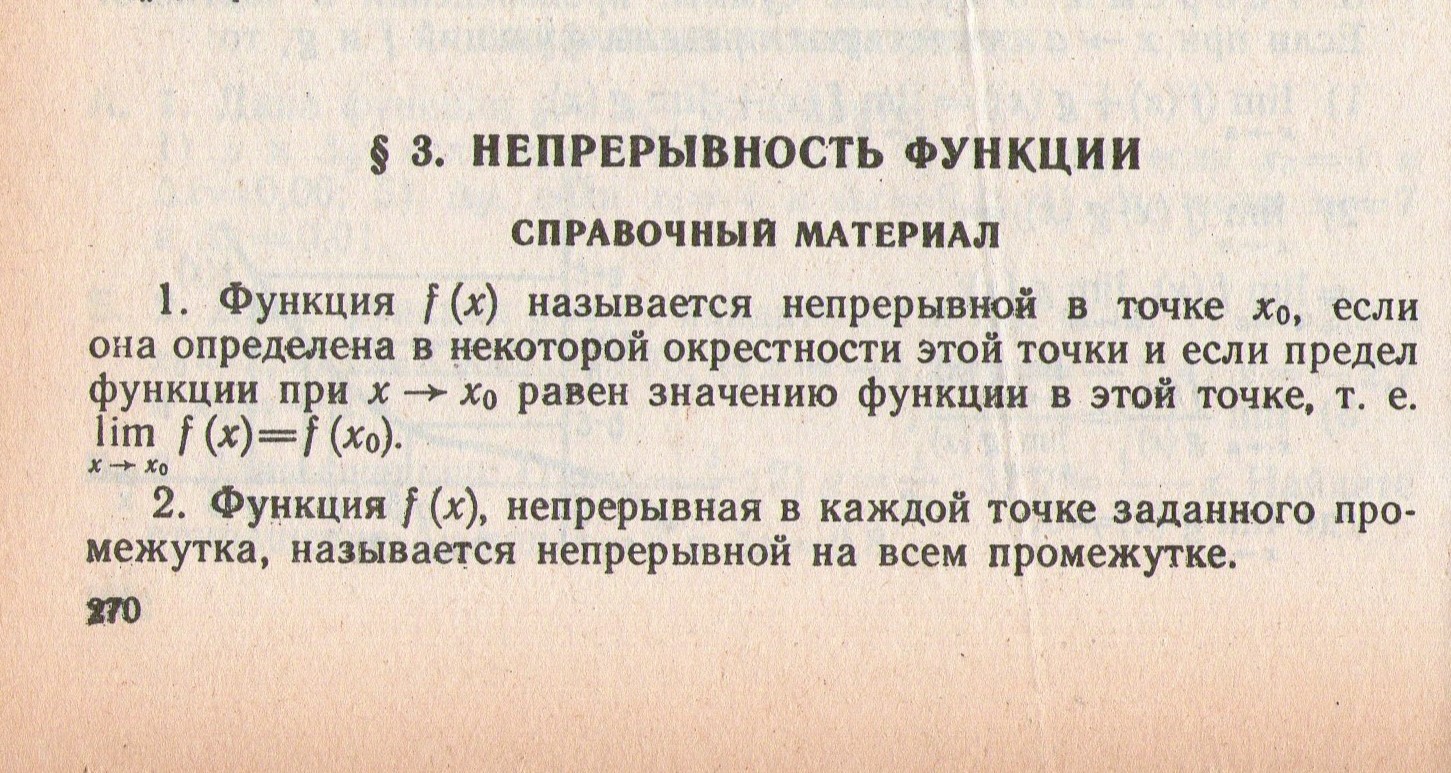 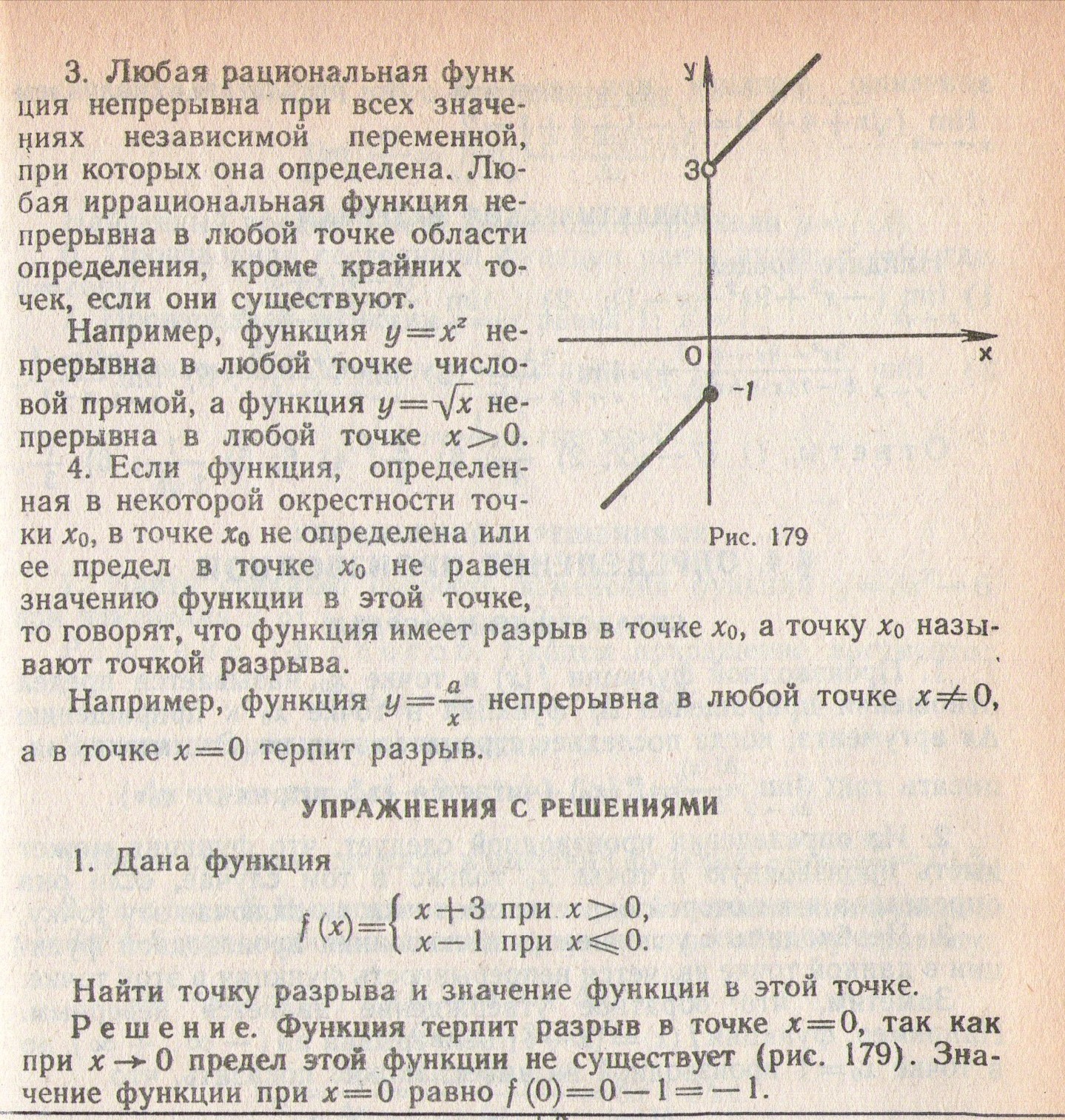 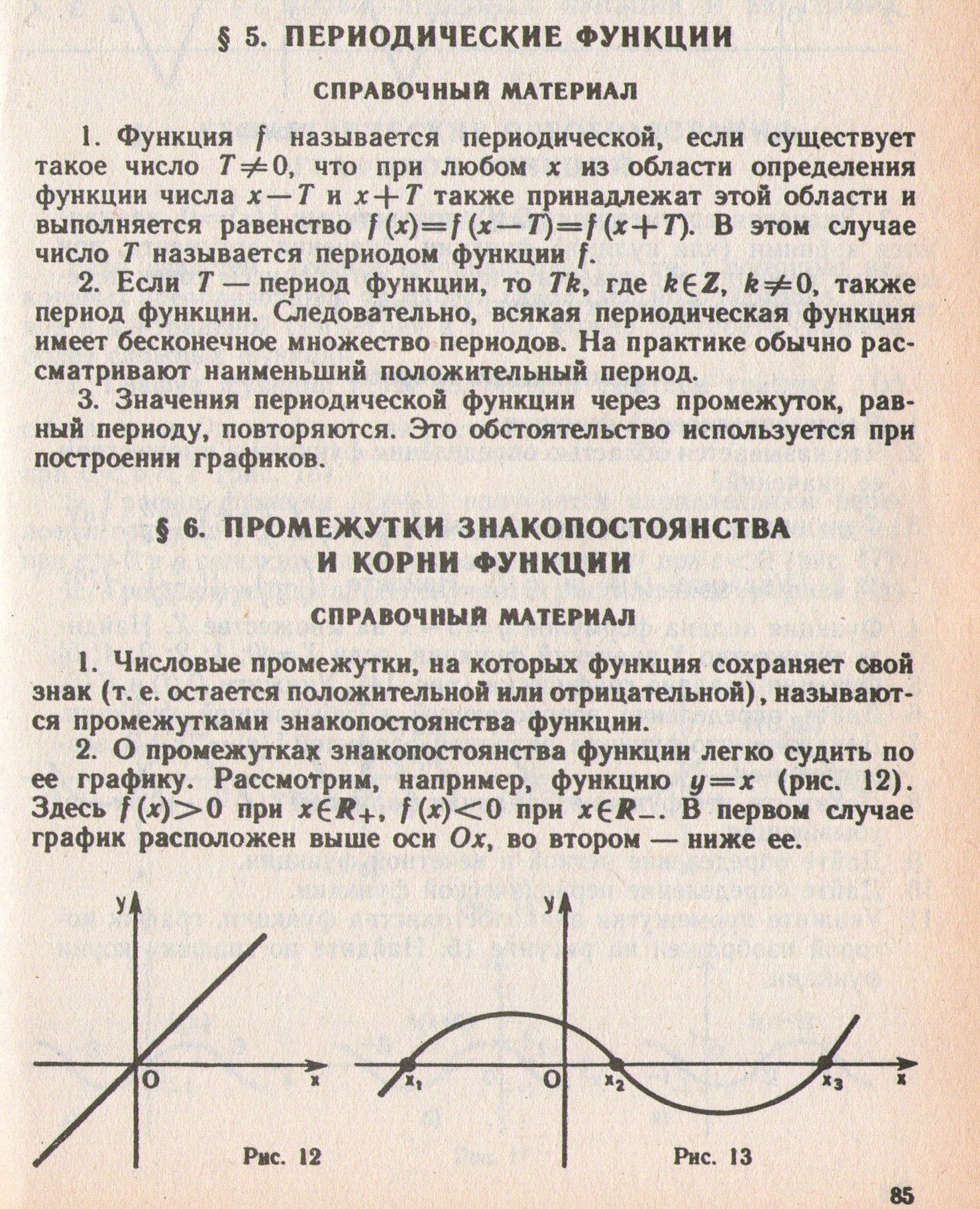 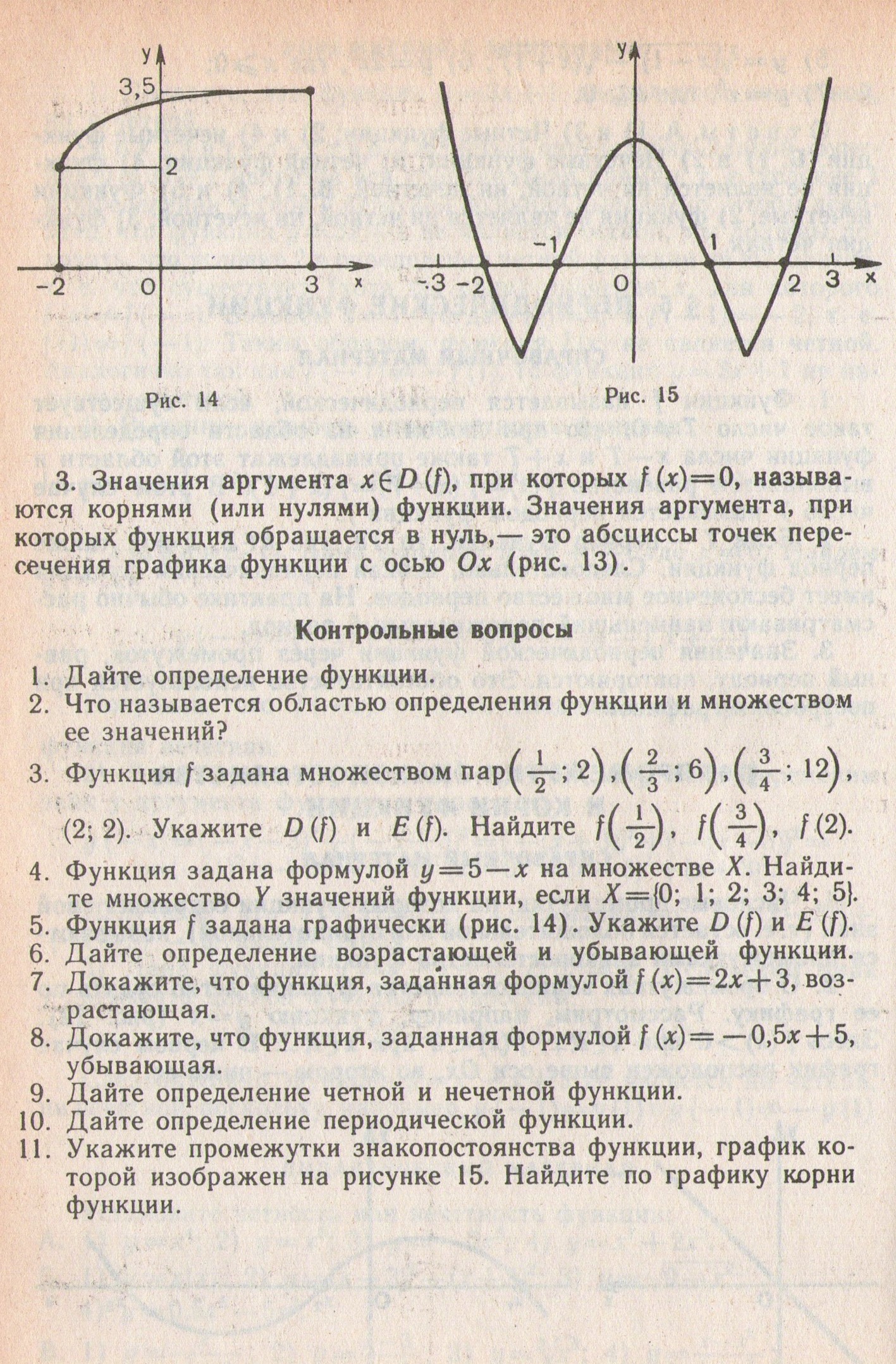 Ответить на контрольные вопросы: 1, 2, 4, 5, 6, 7, 8, 9, 10, 11. Практическая работа №59.Свойства линейной функции (составить конспект).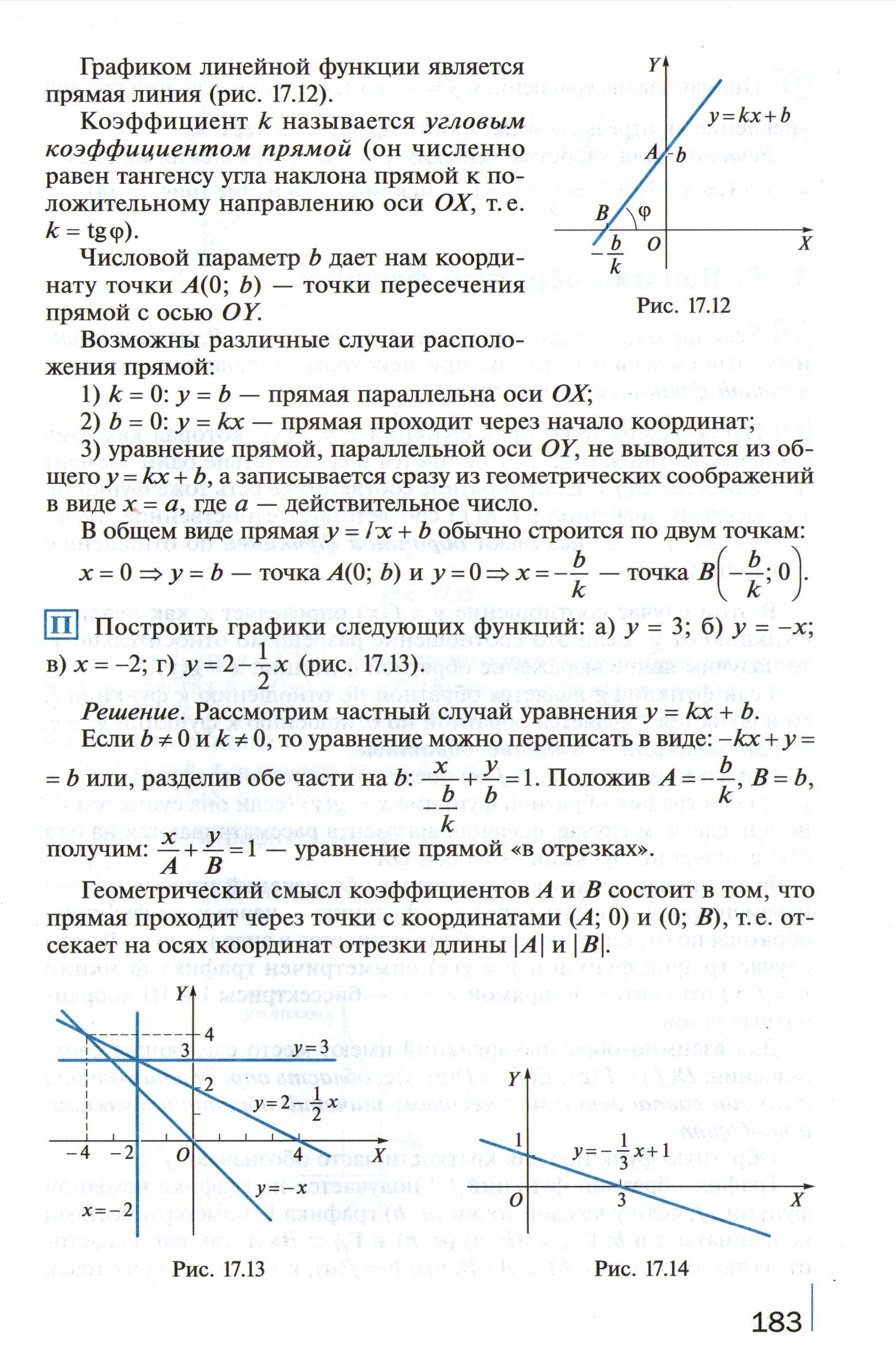 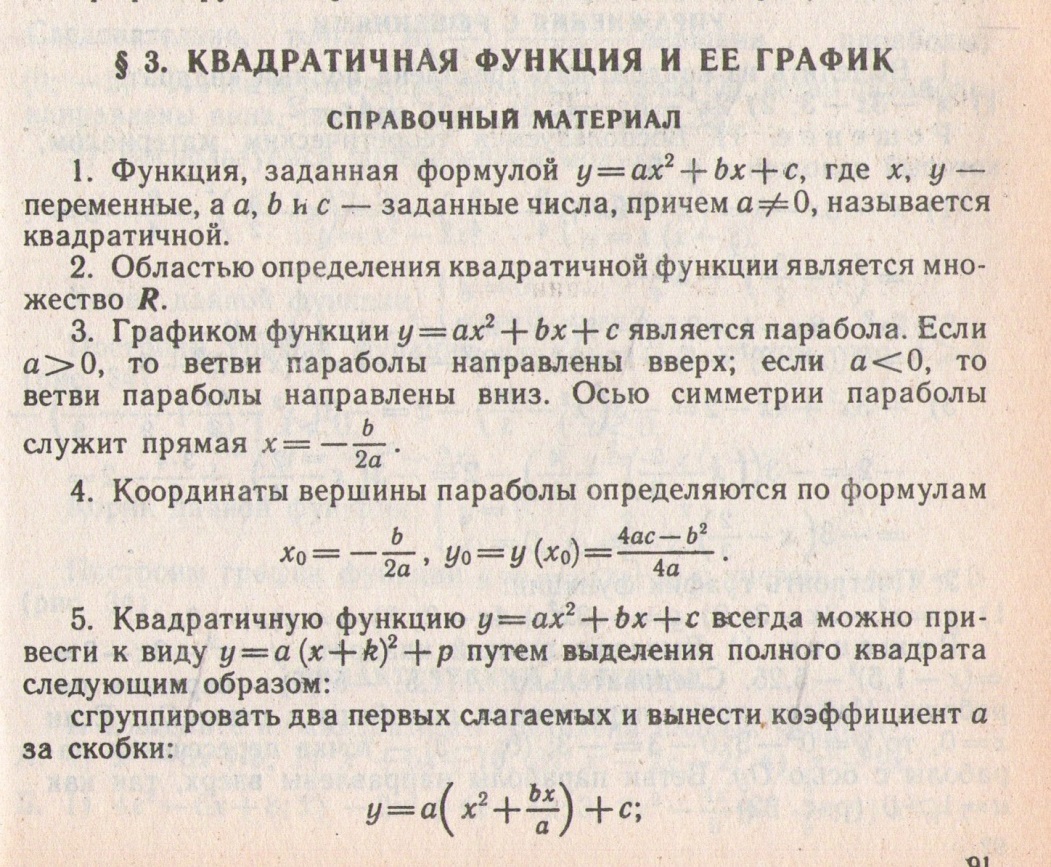 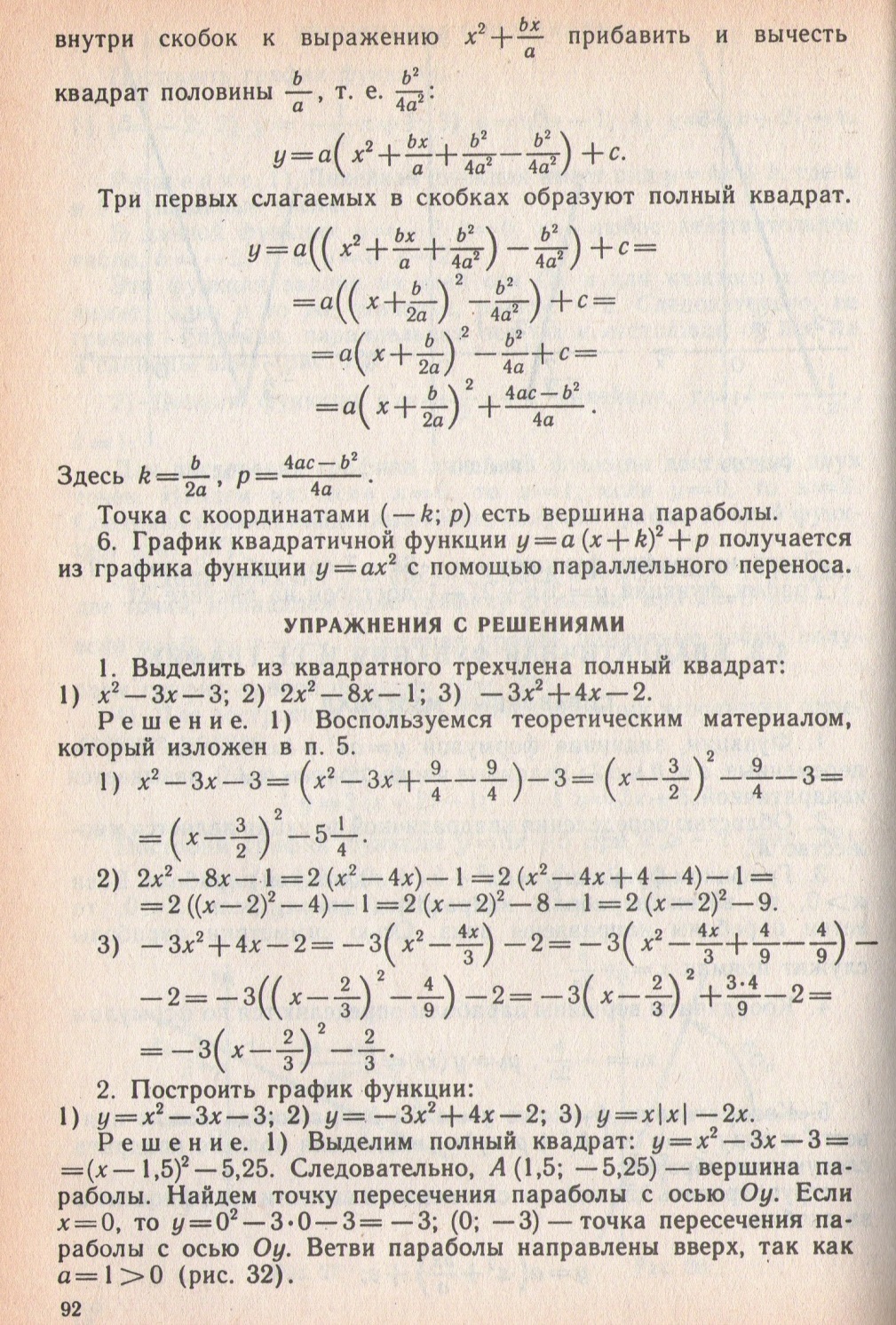 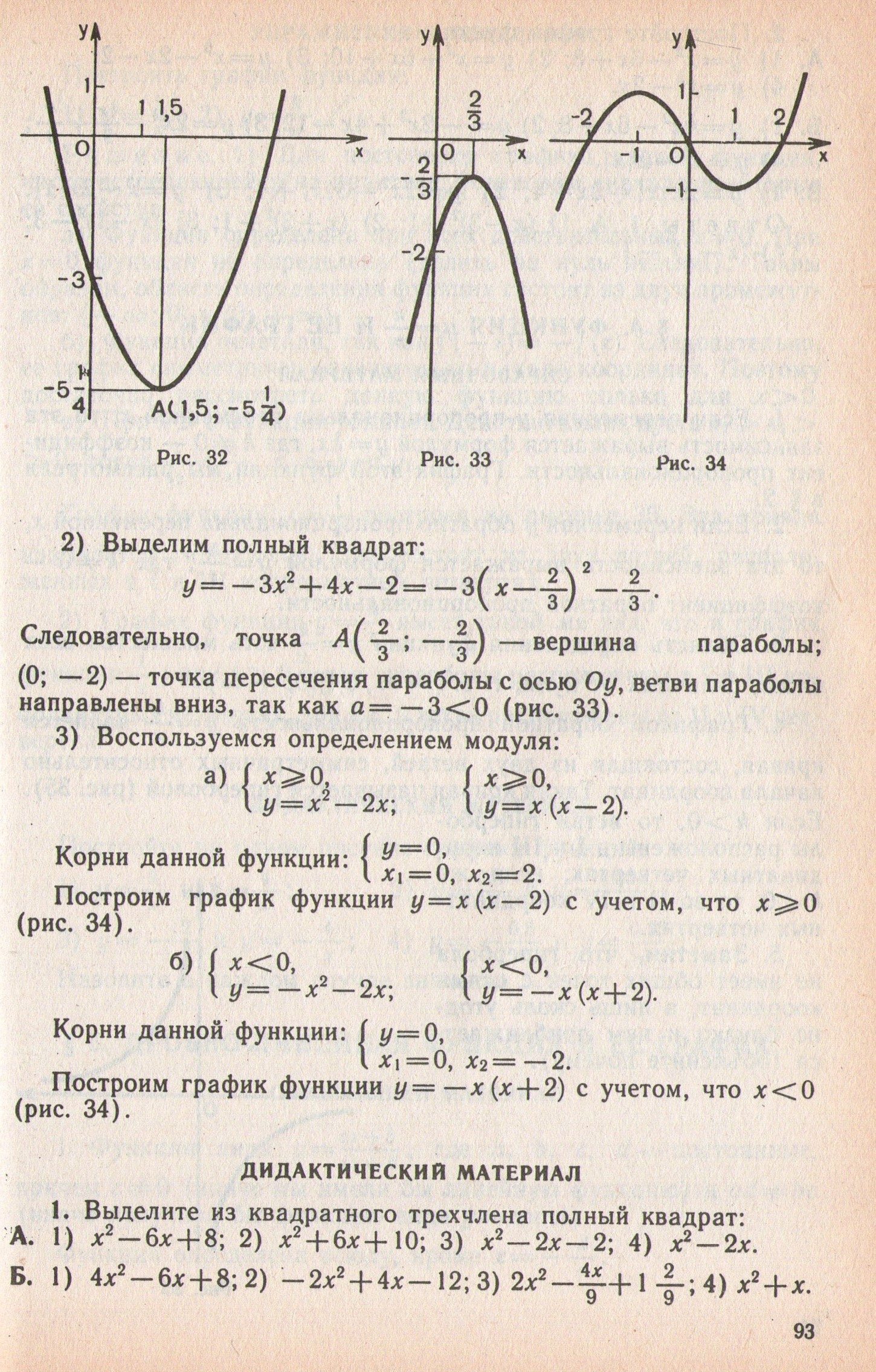 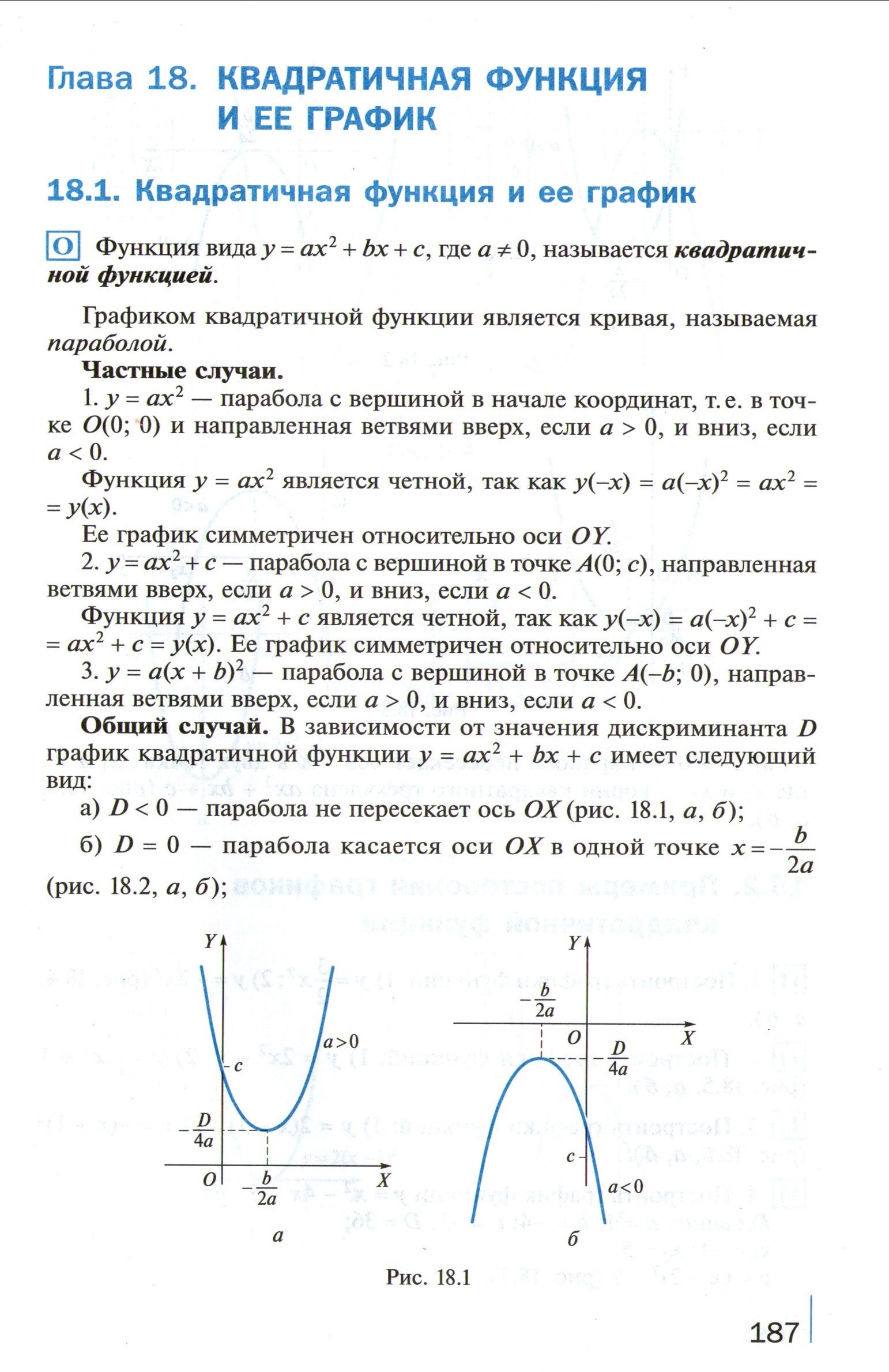 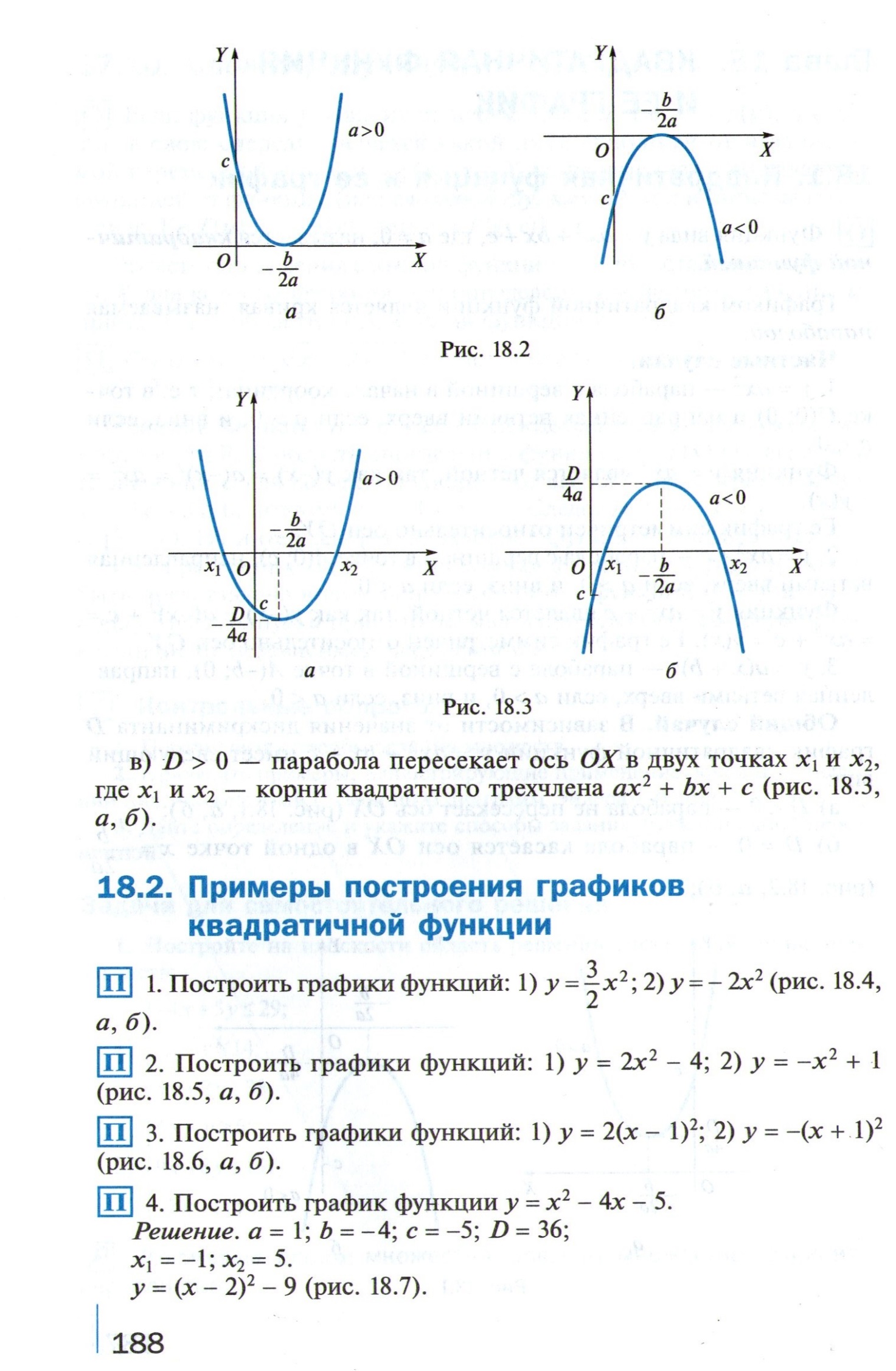 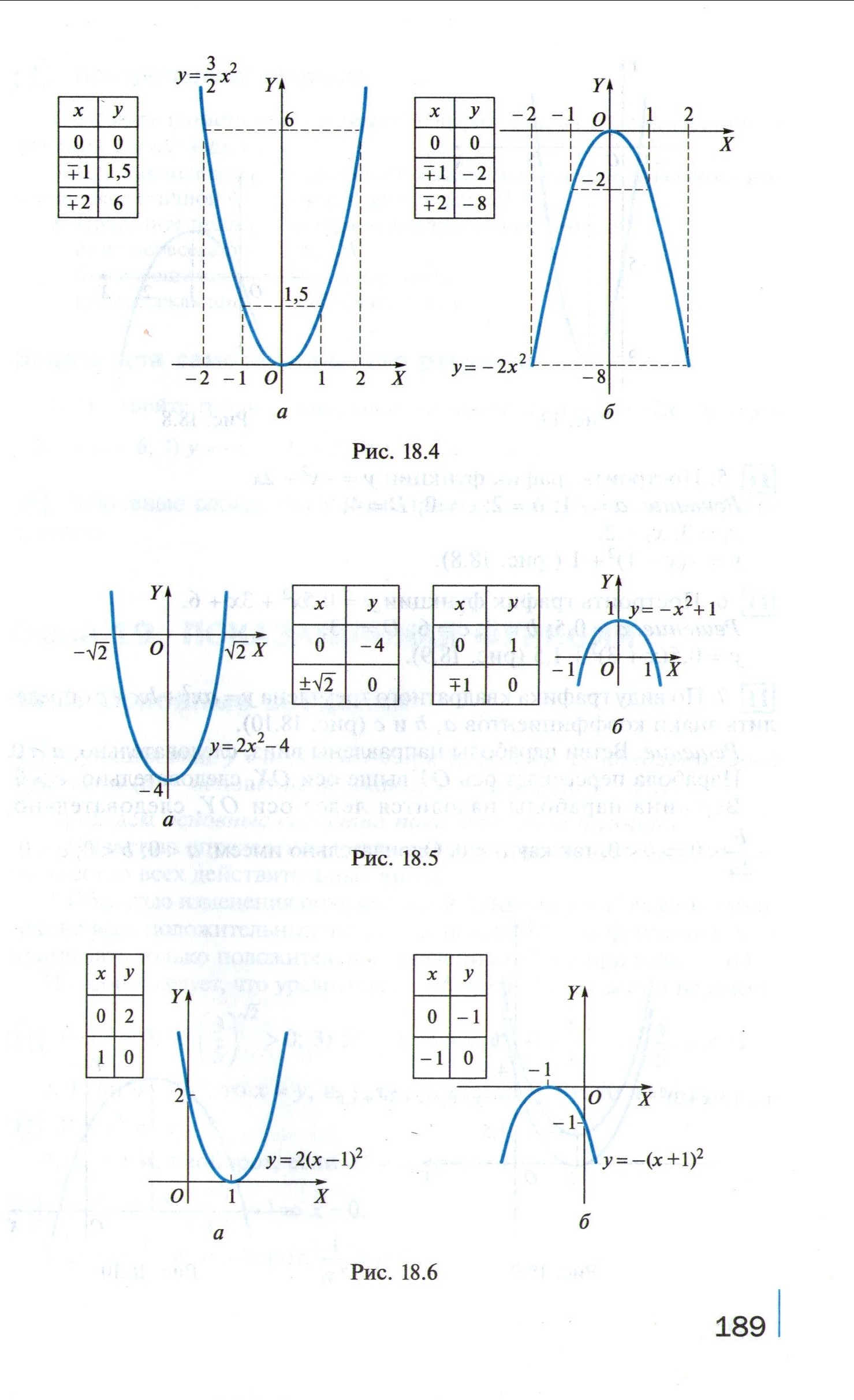 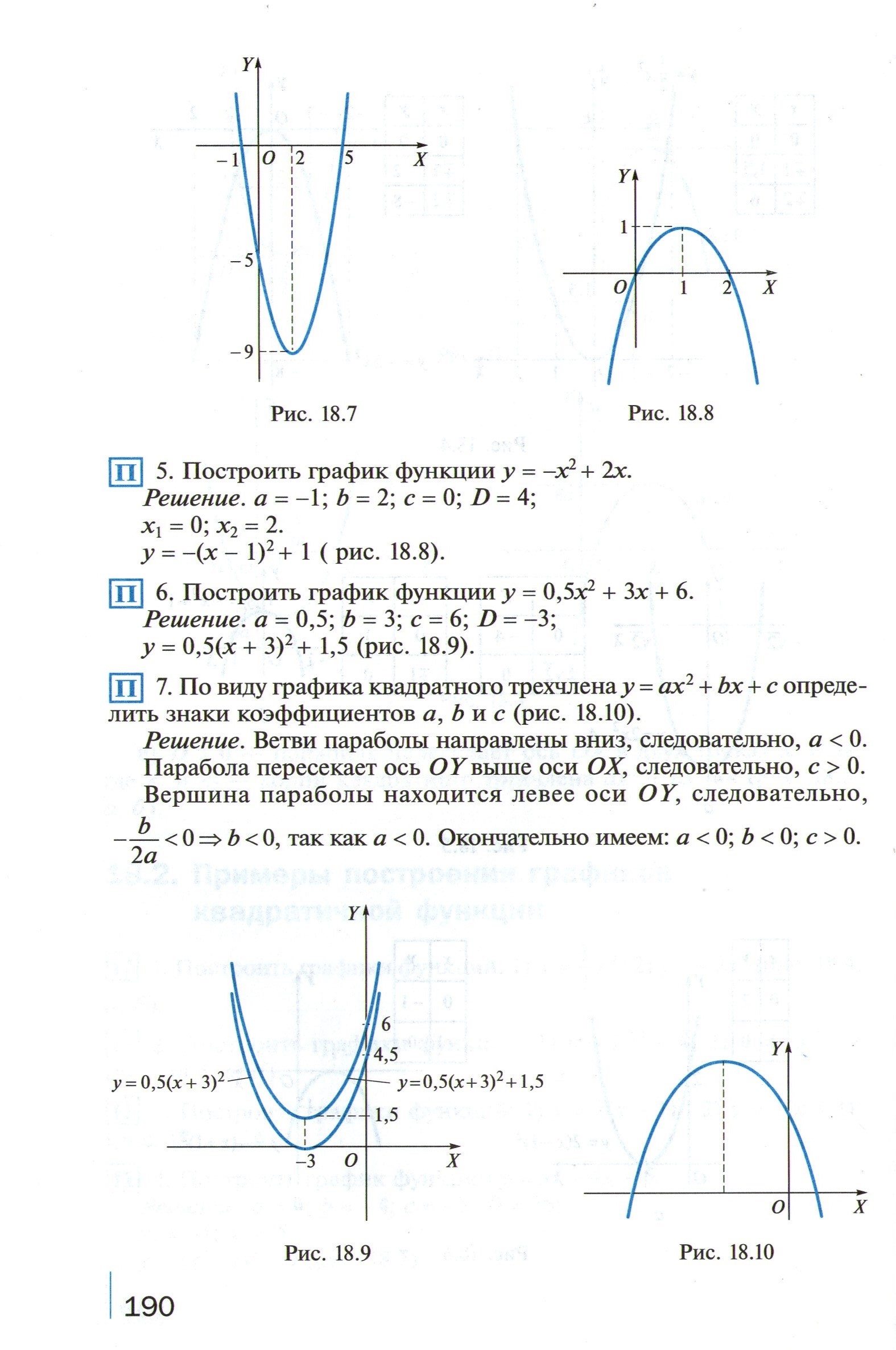 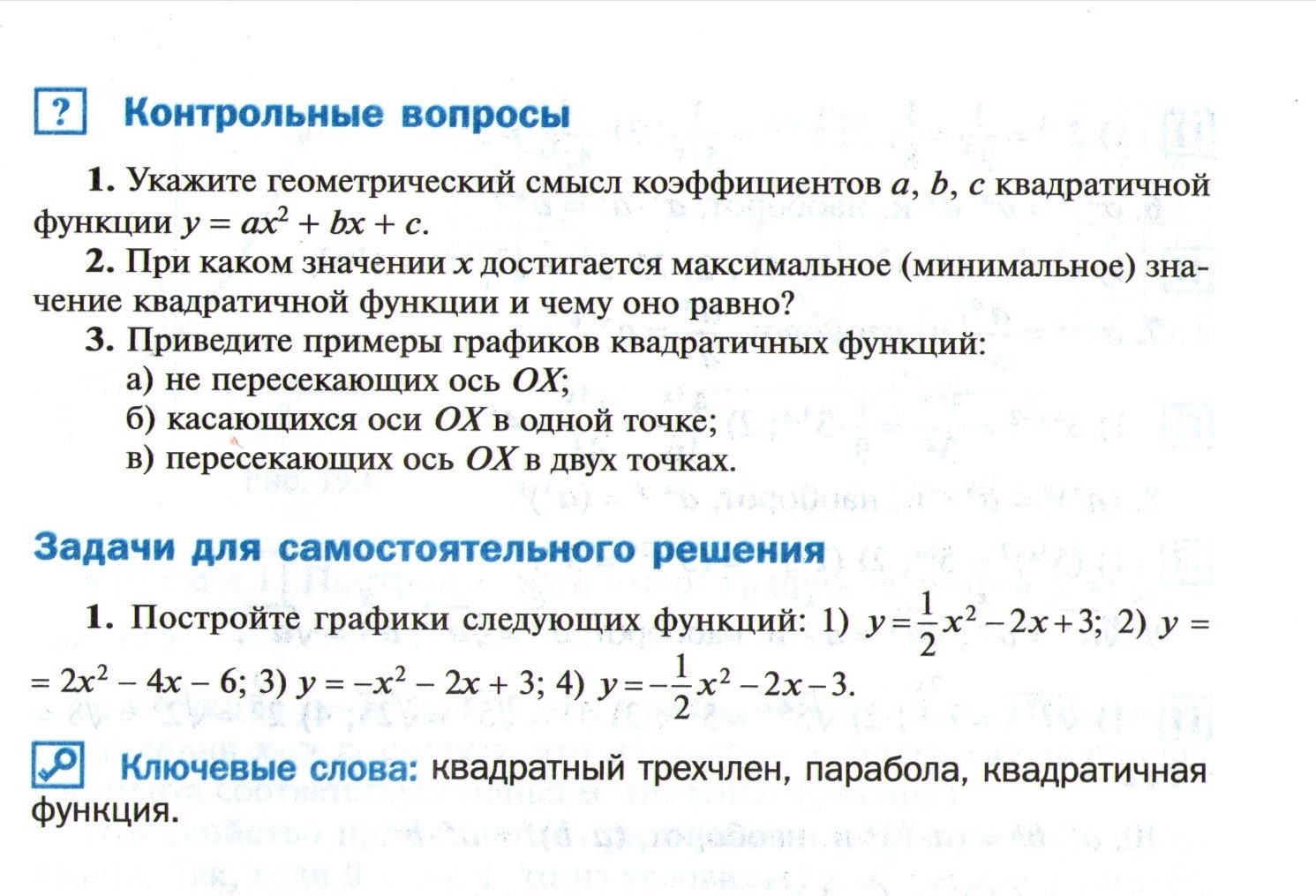 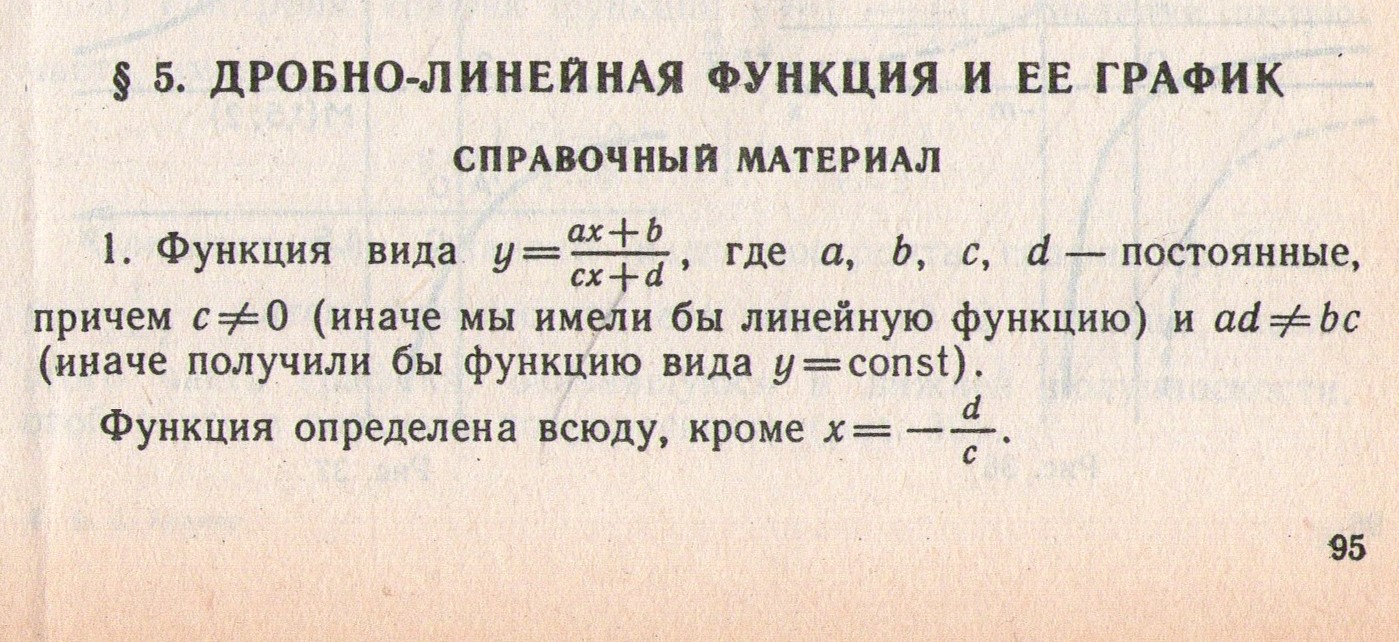 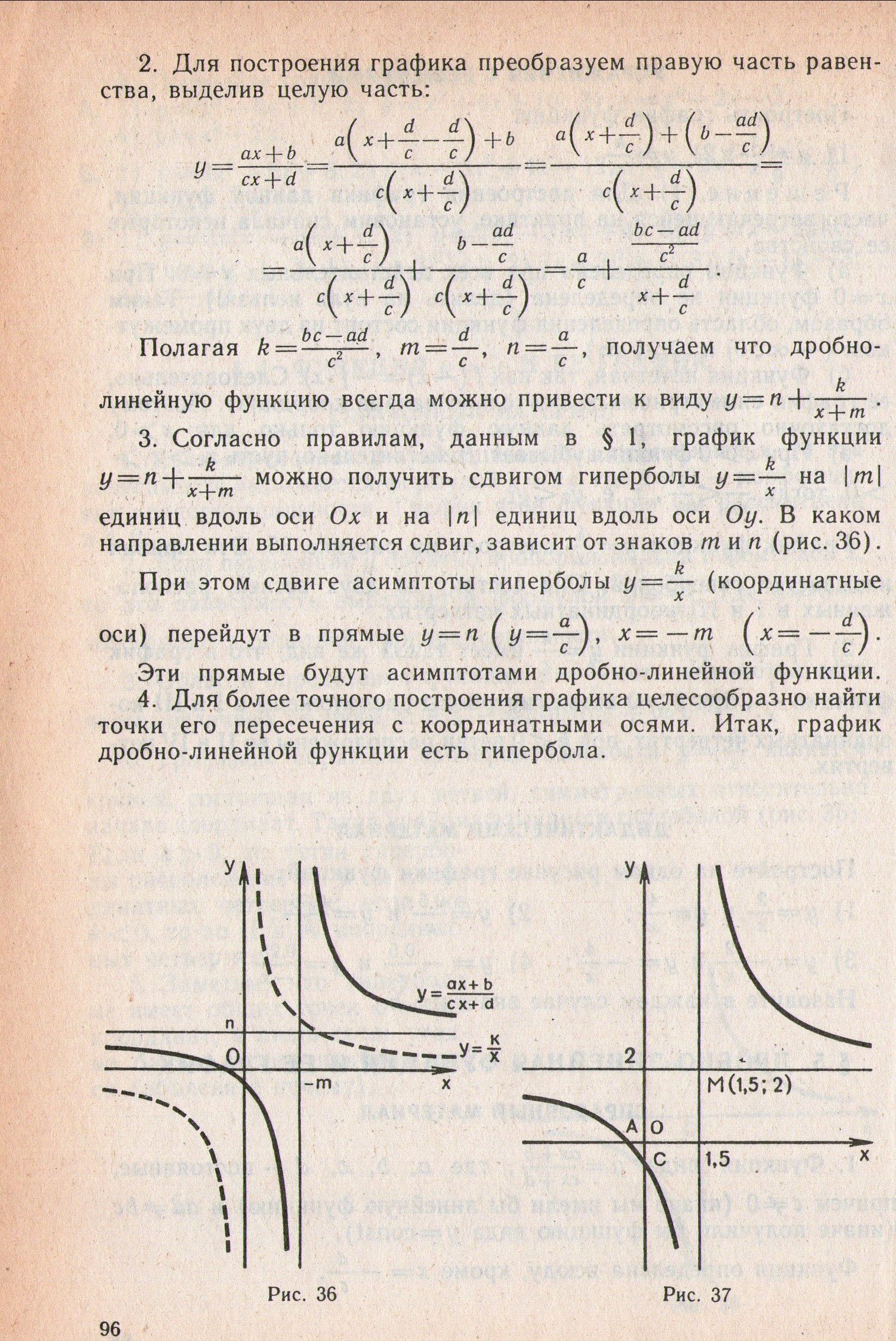 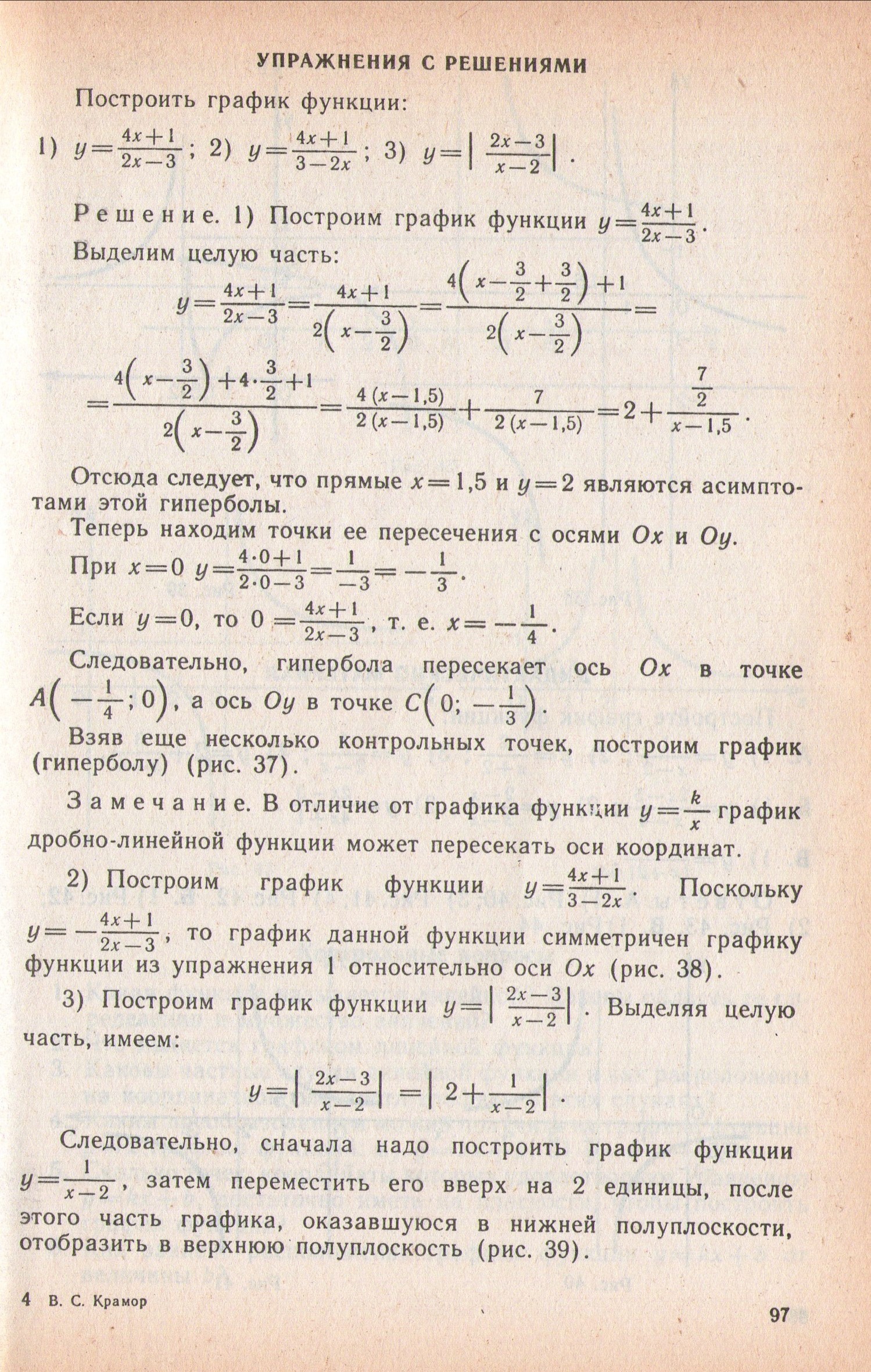 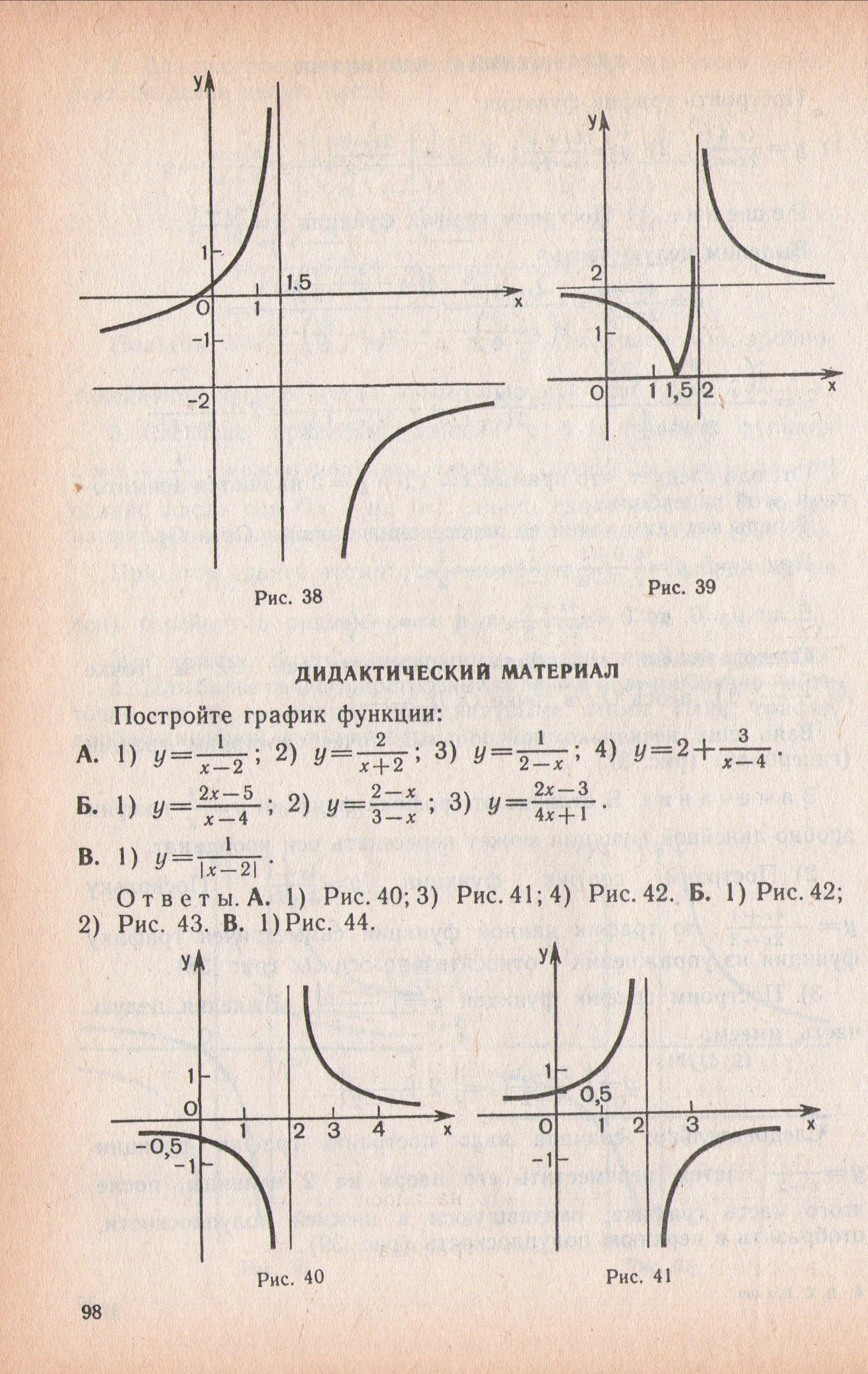 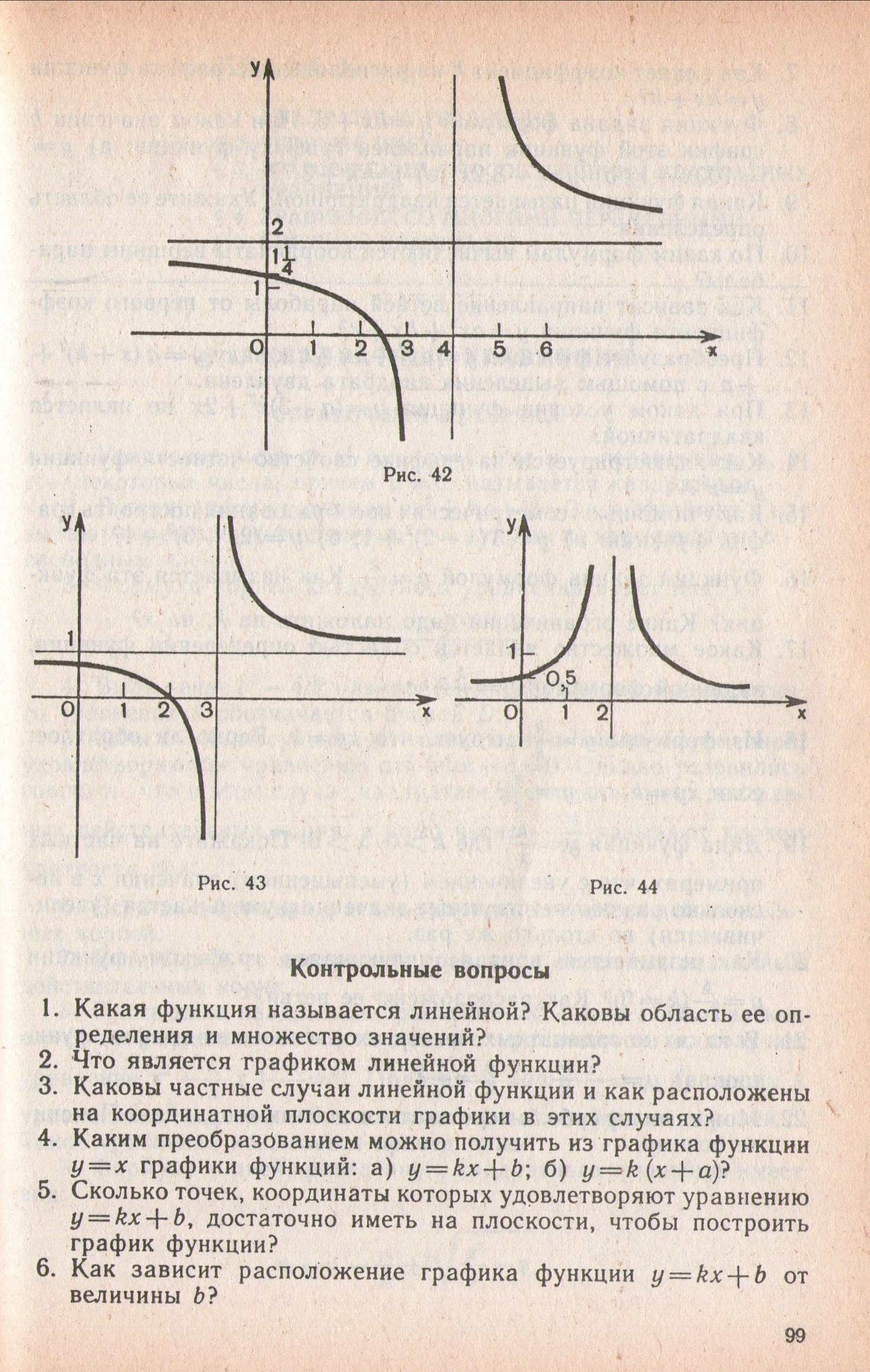 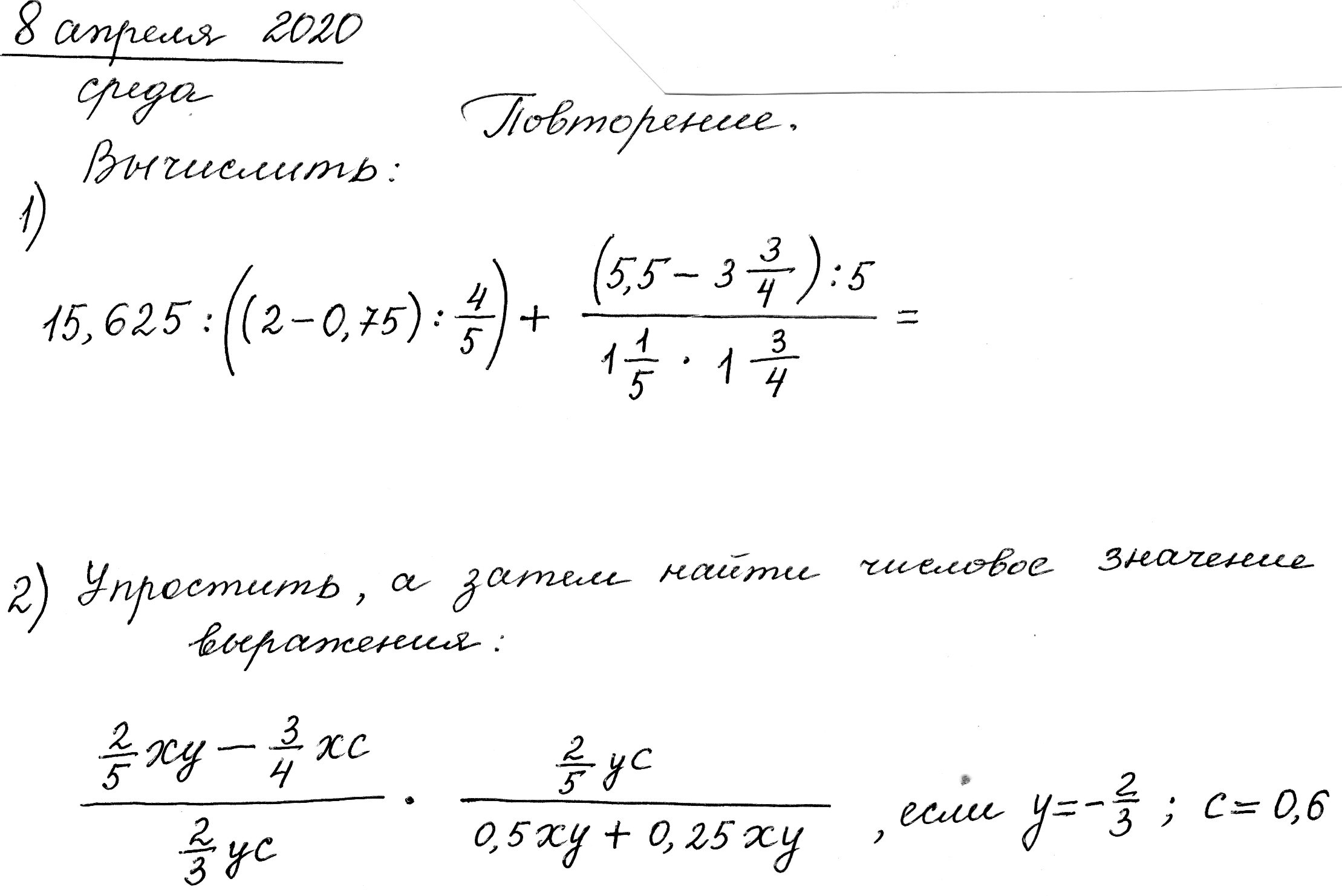 Область определения и область значений обратной функции. График обратной функции.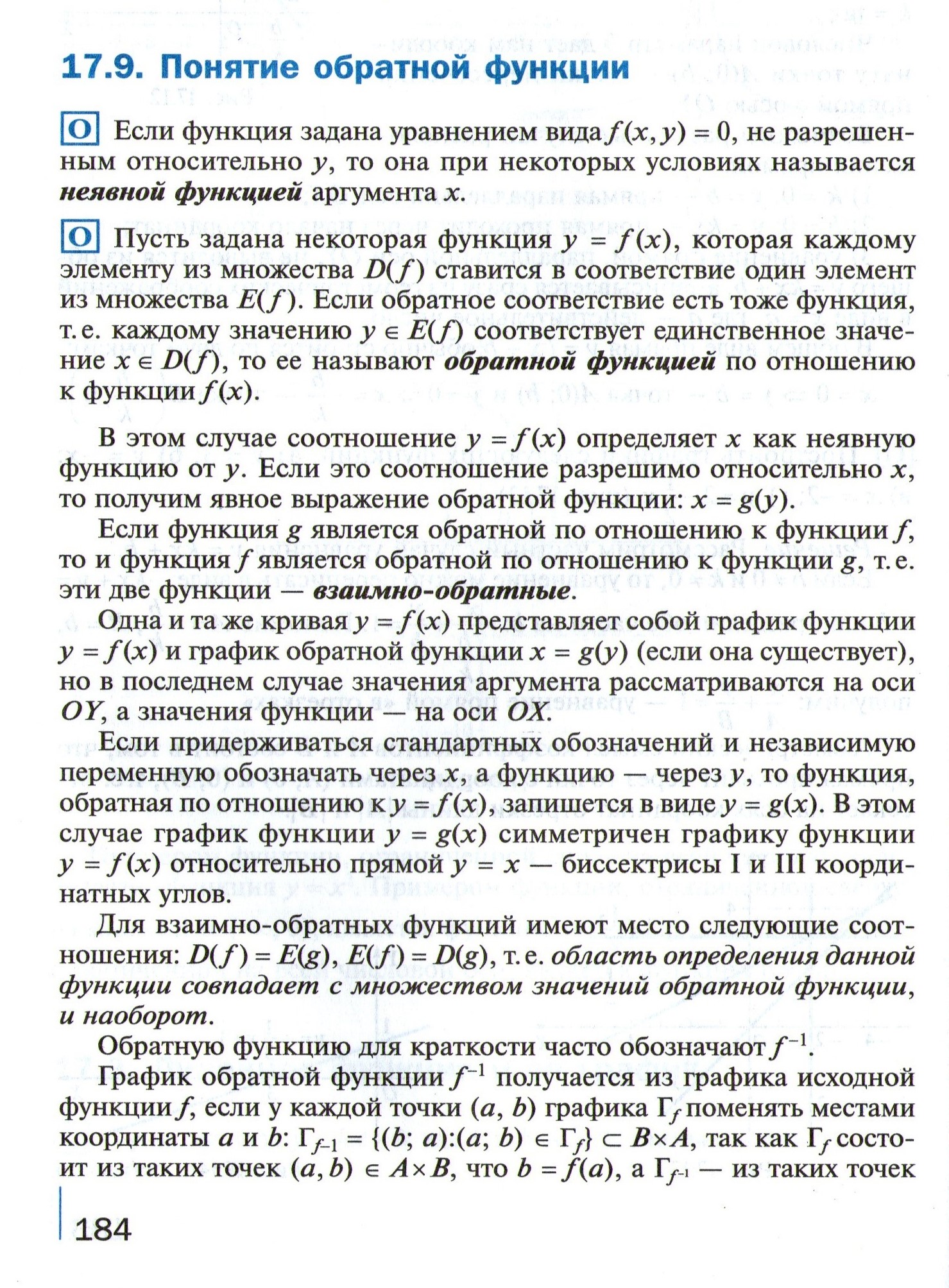 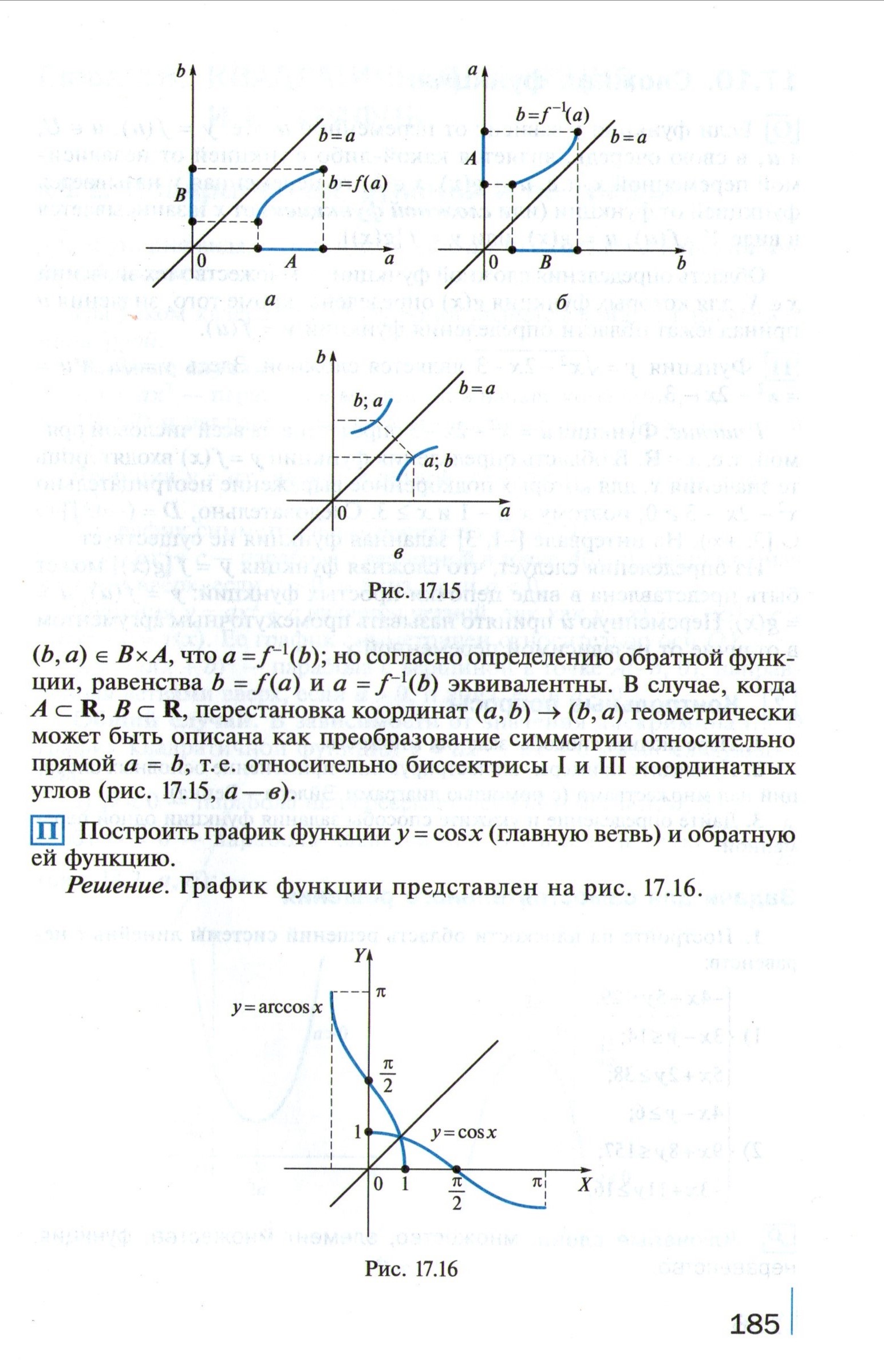 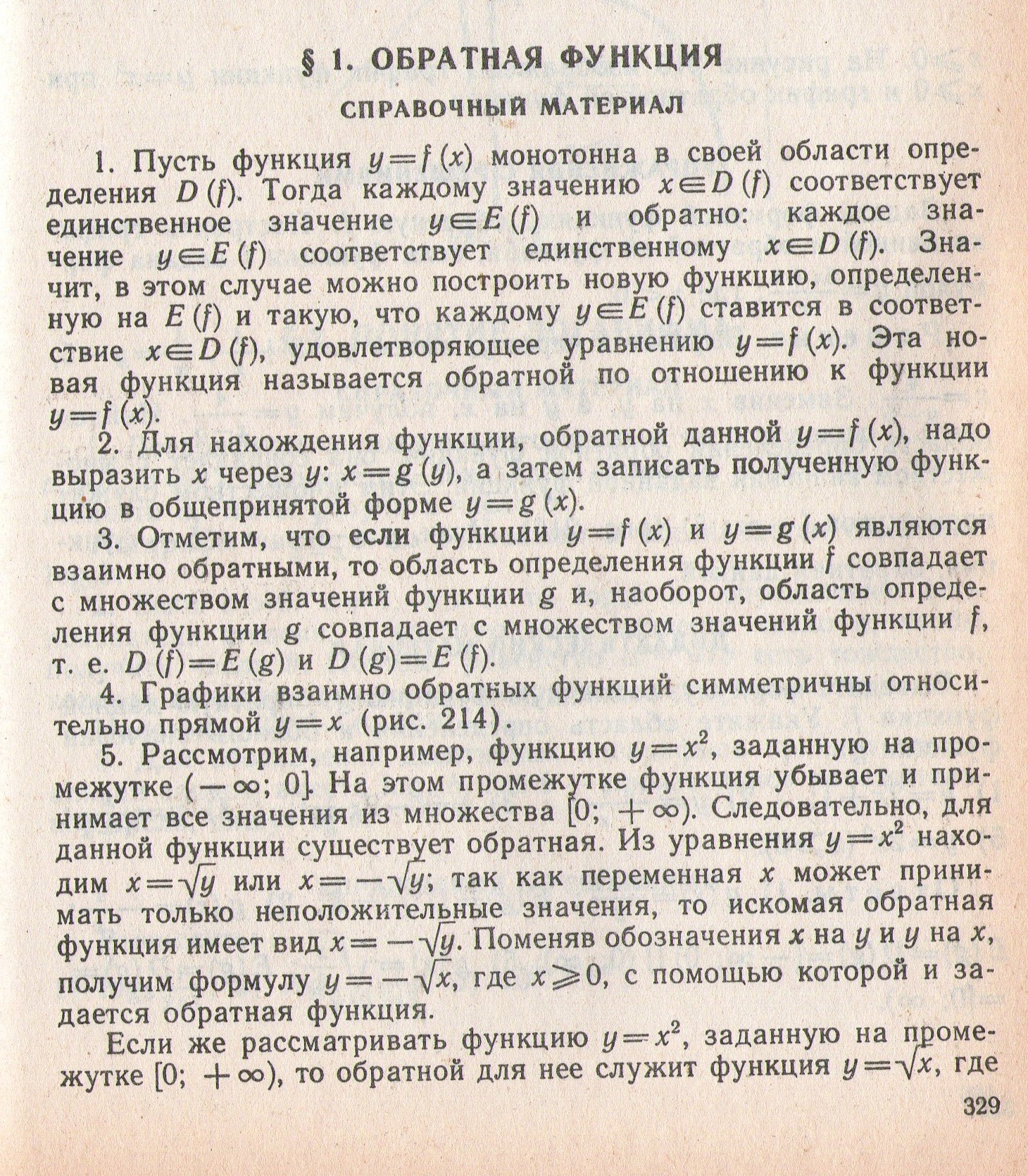 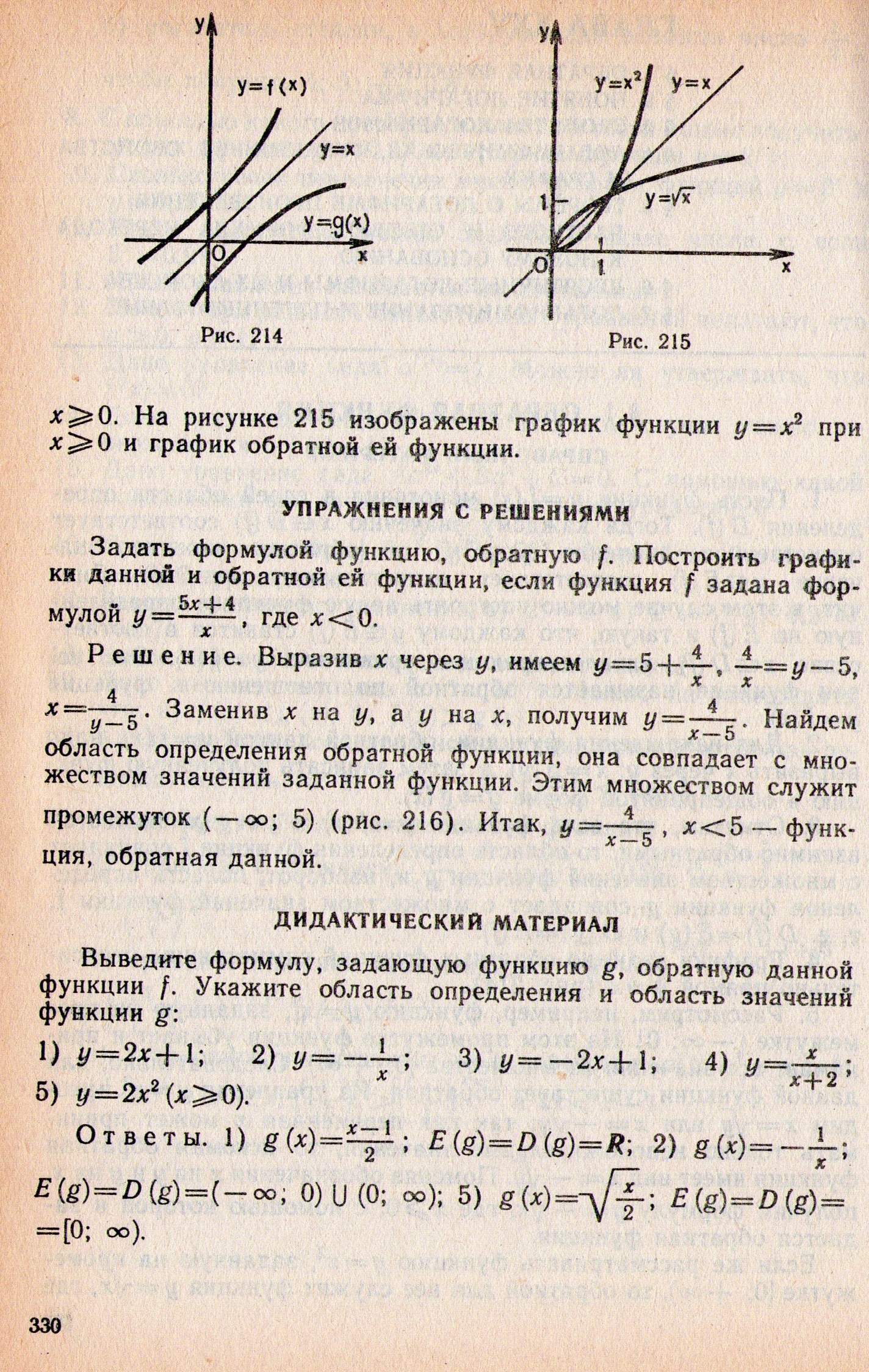 Практическая работа №60.Обратные функции и их графики.Преобразования графика функции.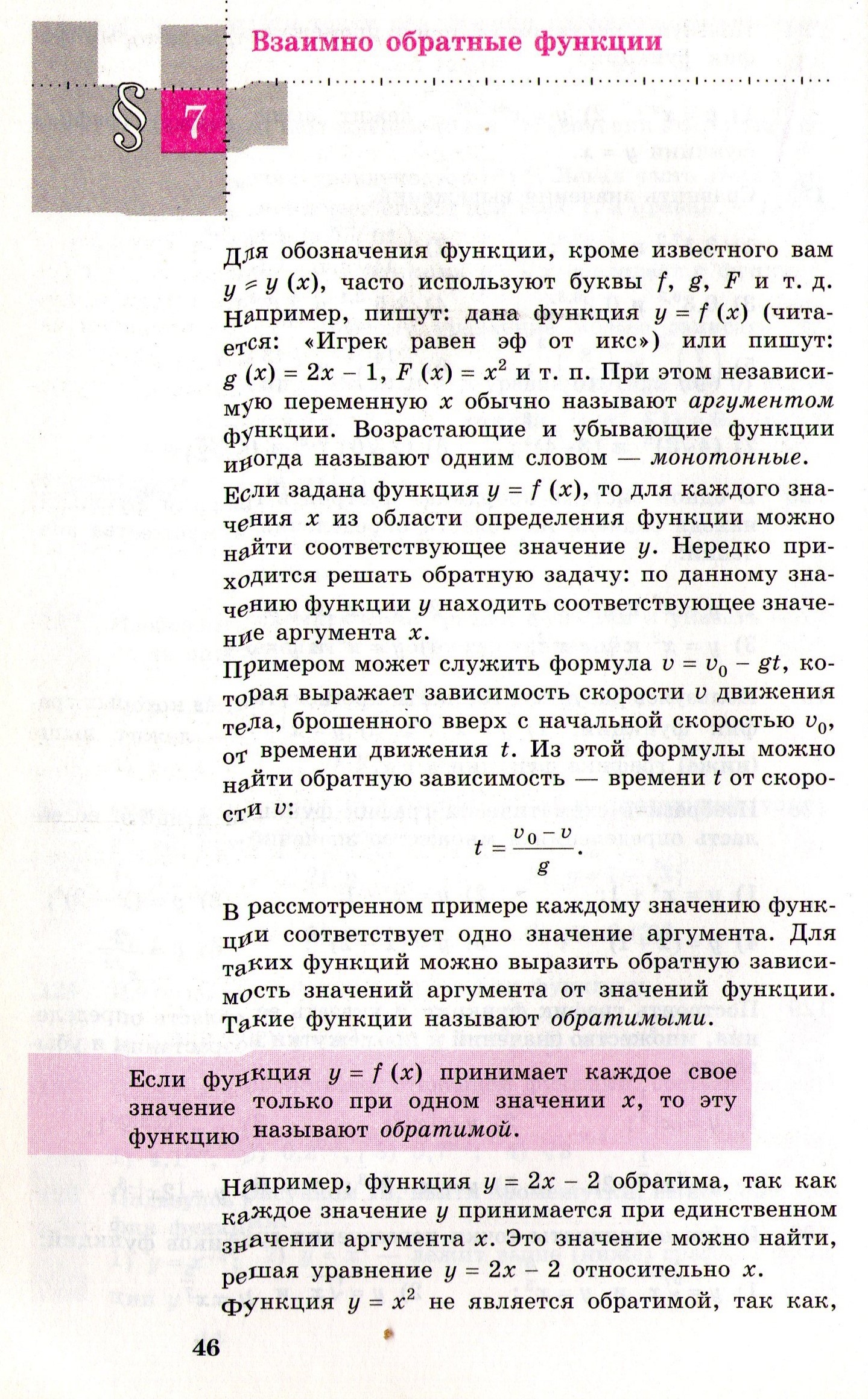 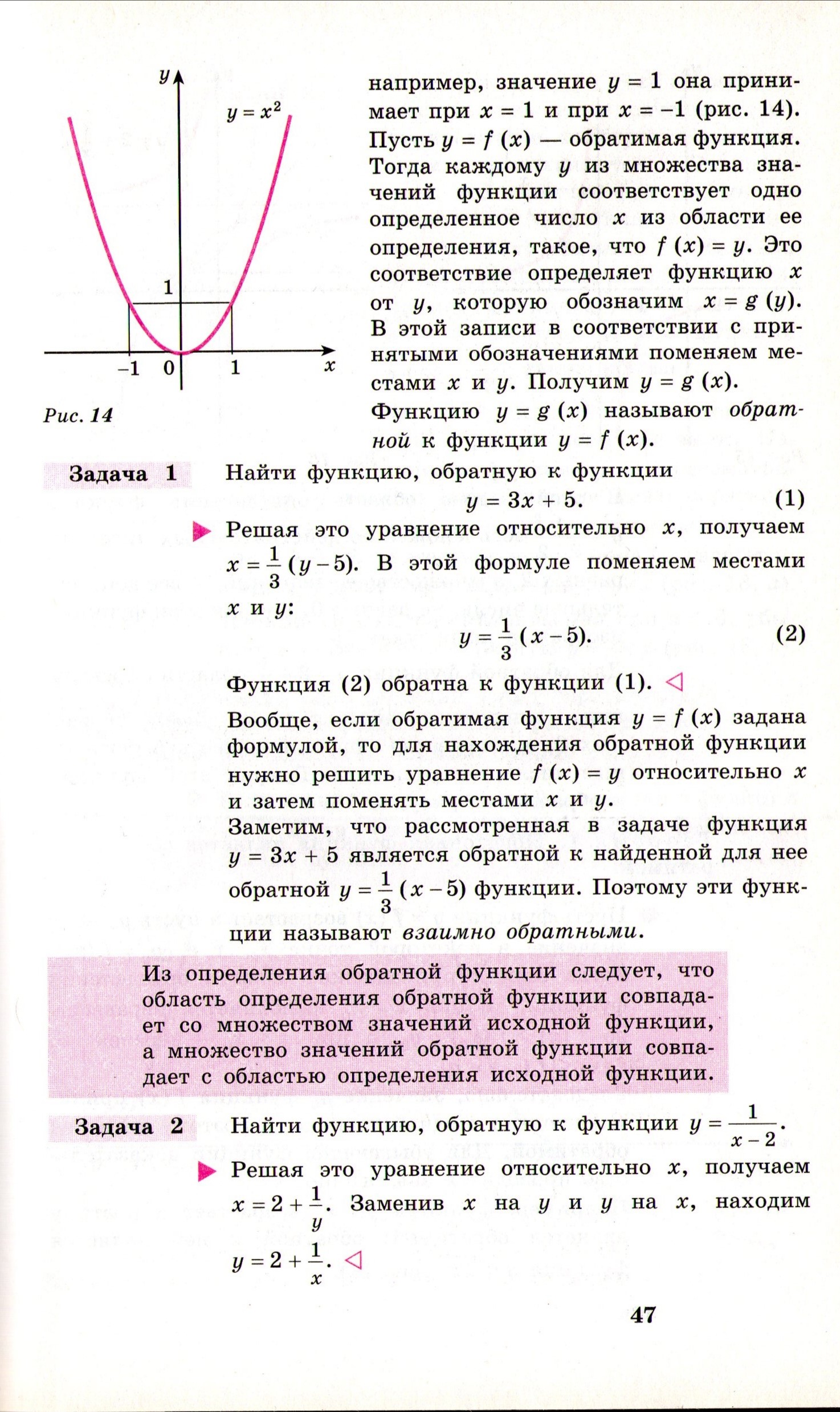 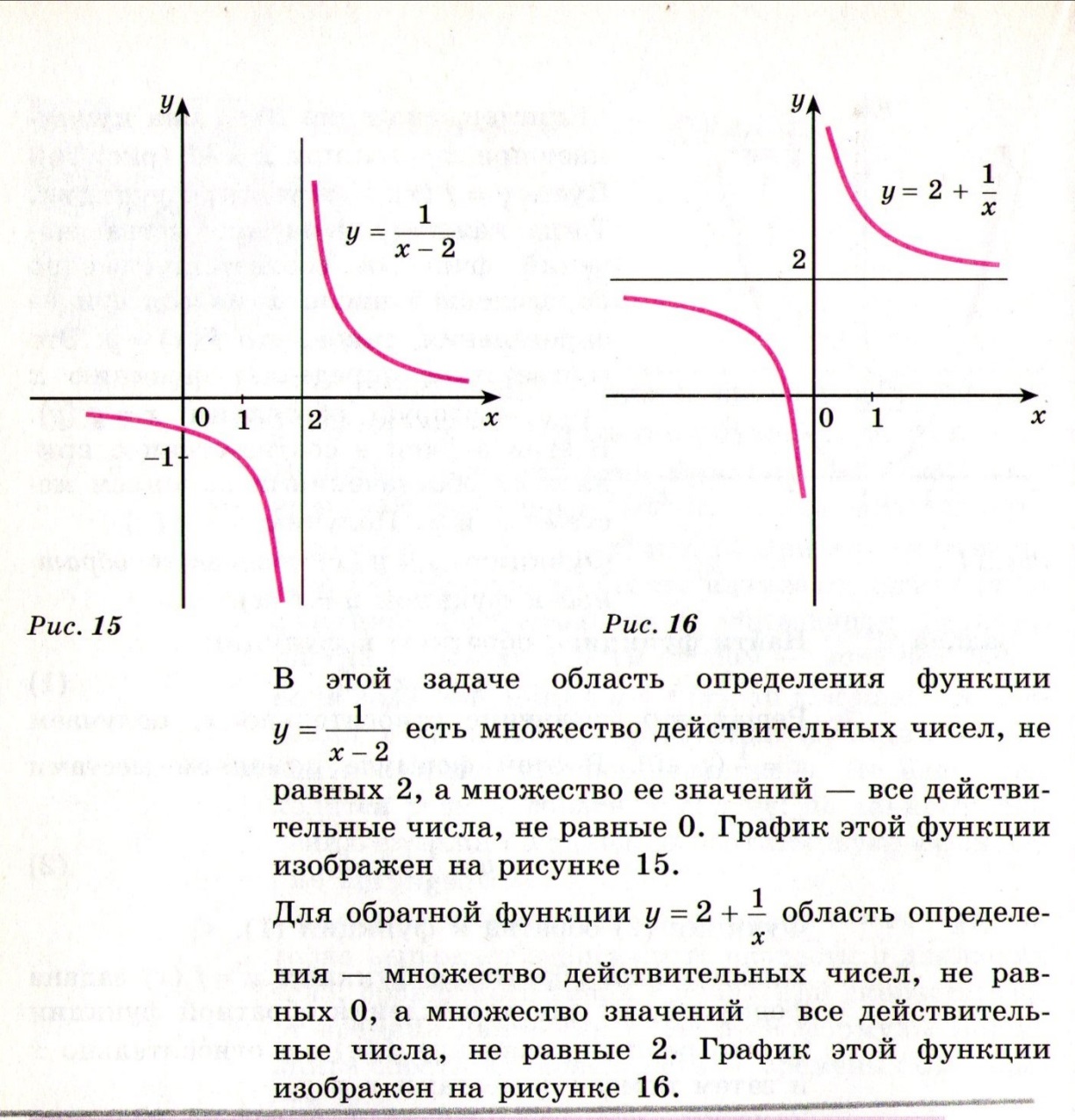 10 апреля 2020г. пятницаПрактическая работа №61.Обратные функции и их графики.(составить конспект, изобразить все чертежи).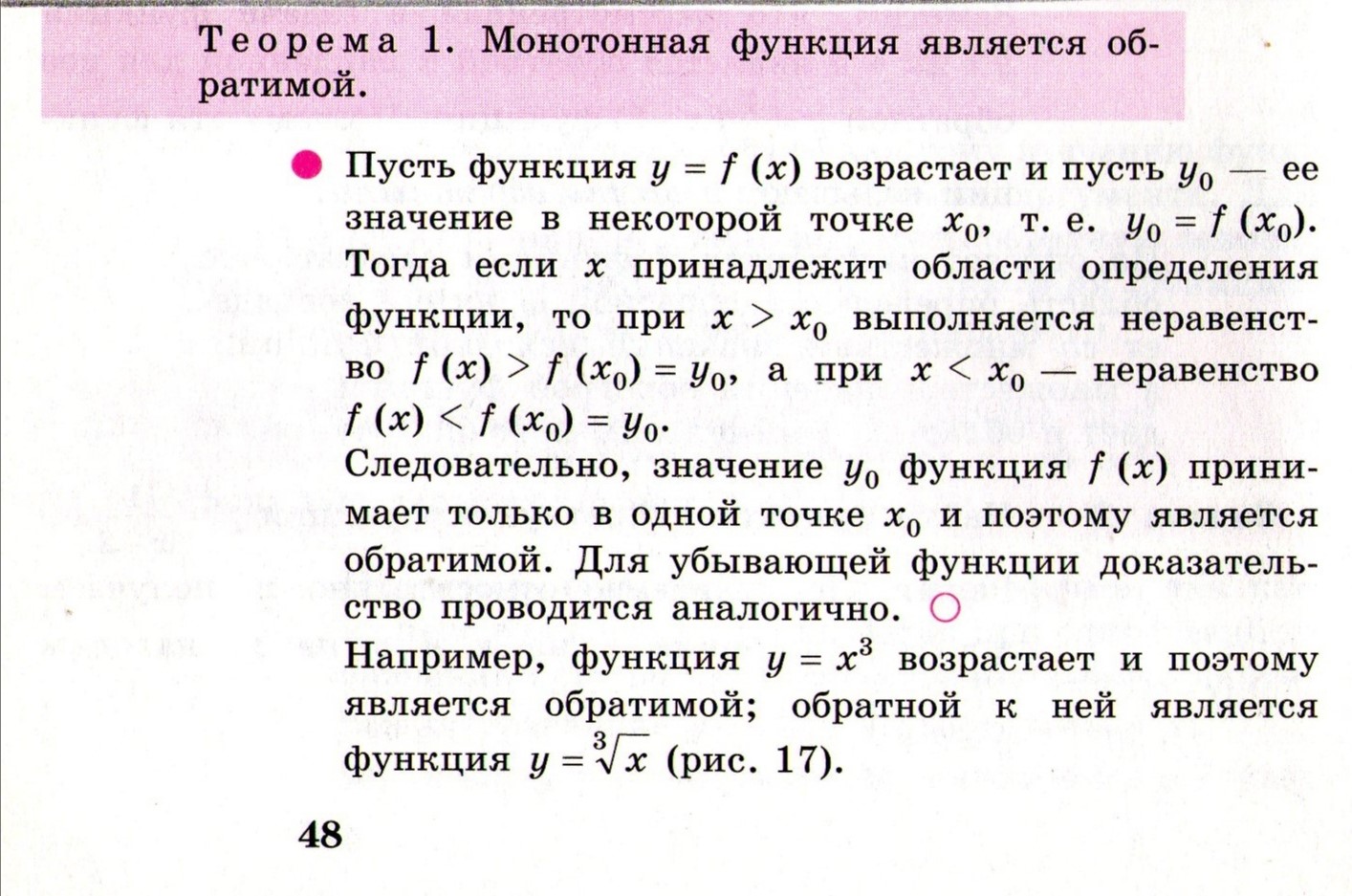 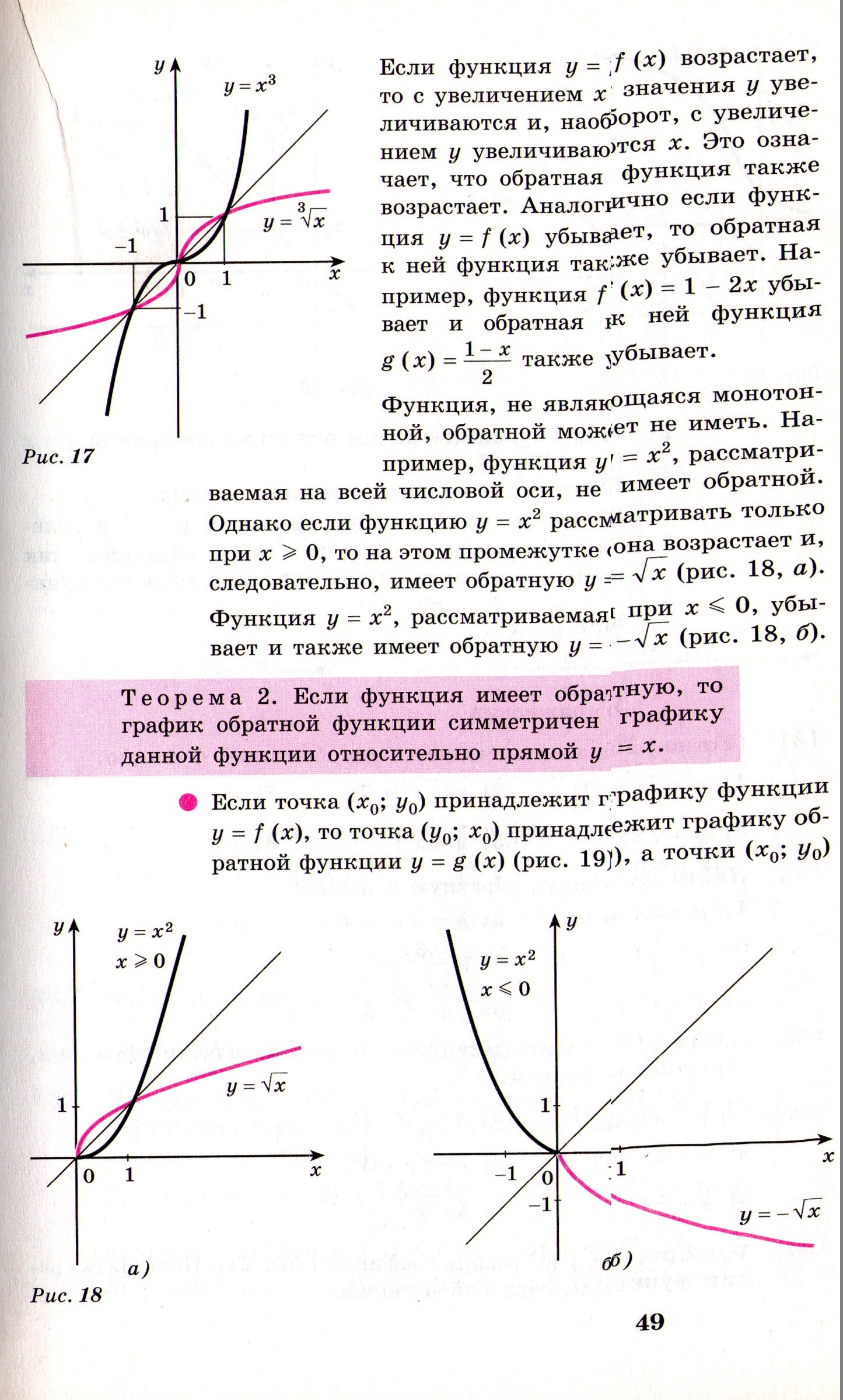 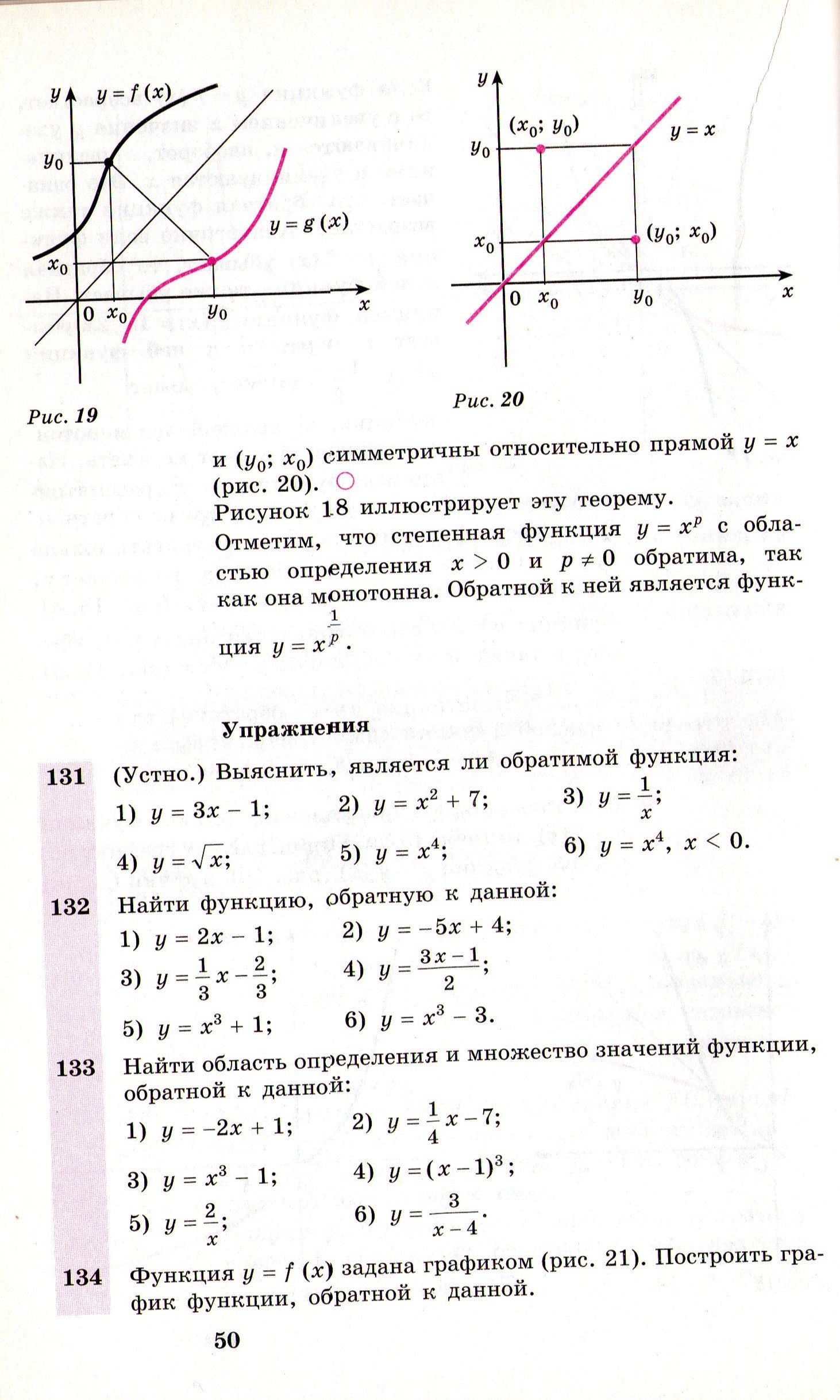 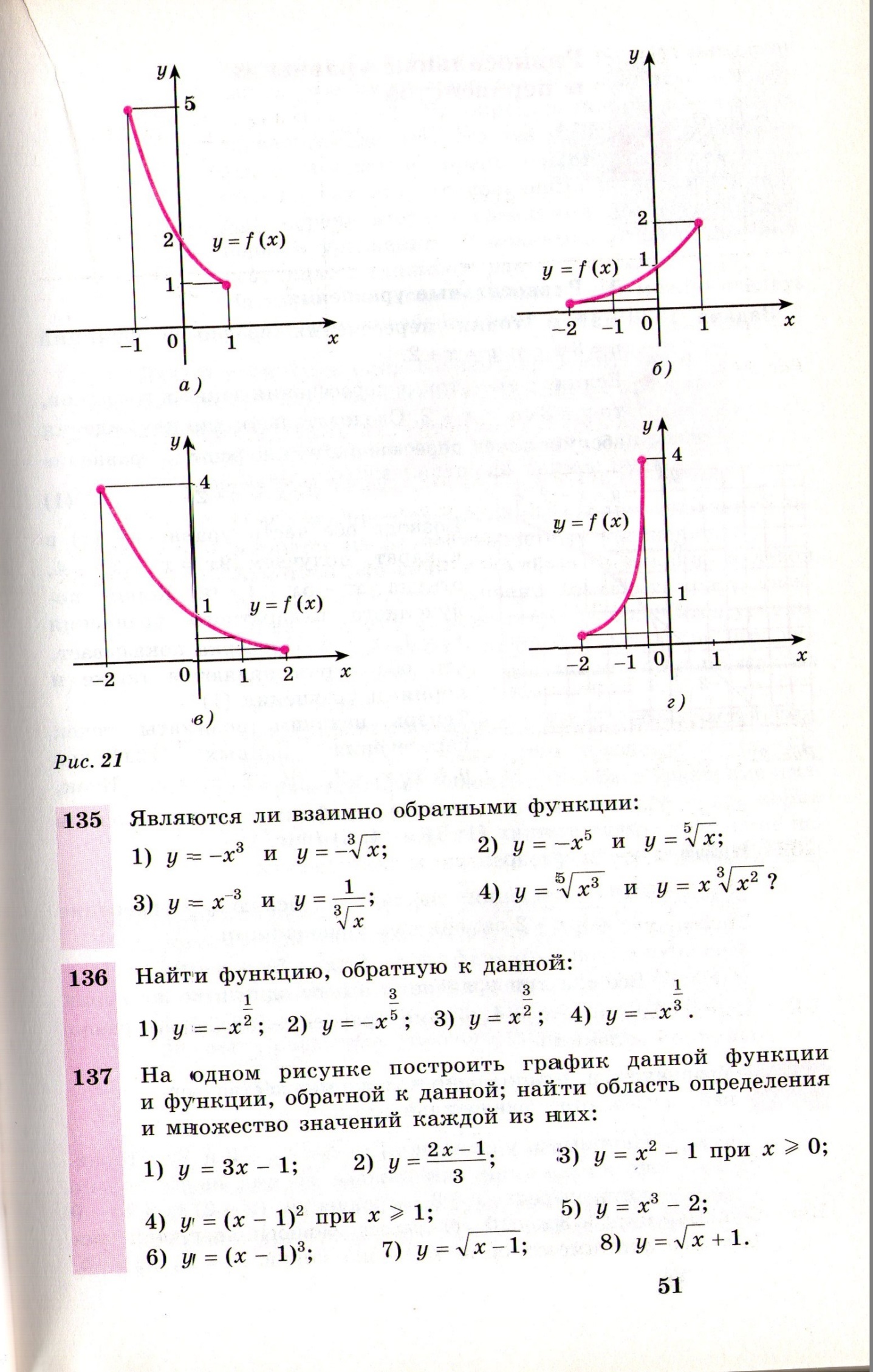 Решить упражнение №132.Определения функций, их свойства и графики.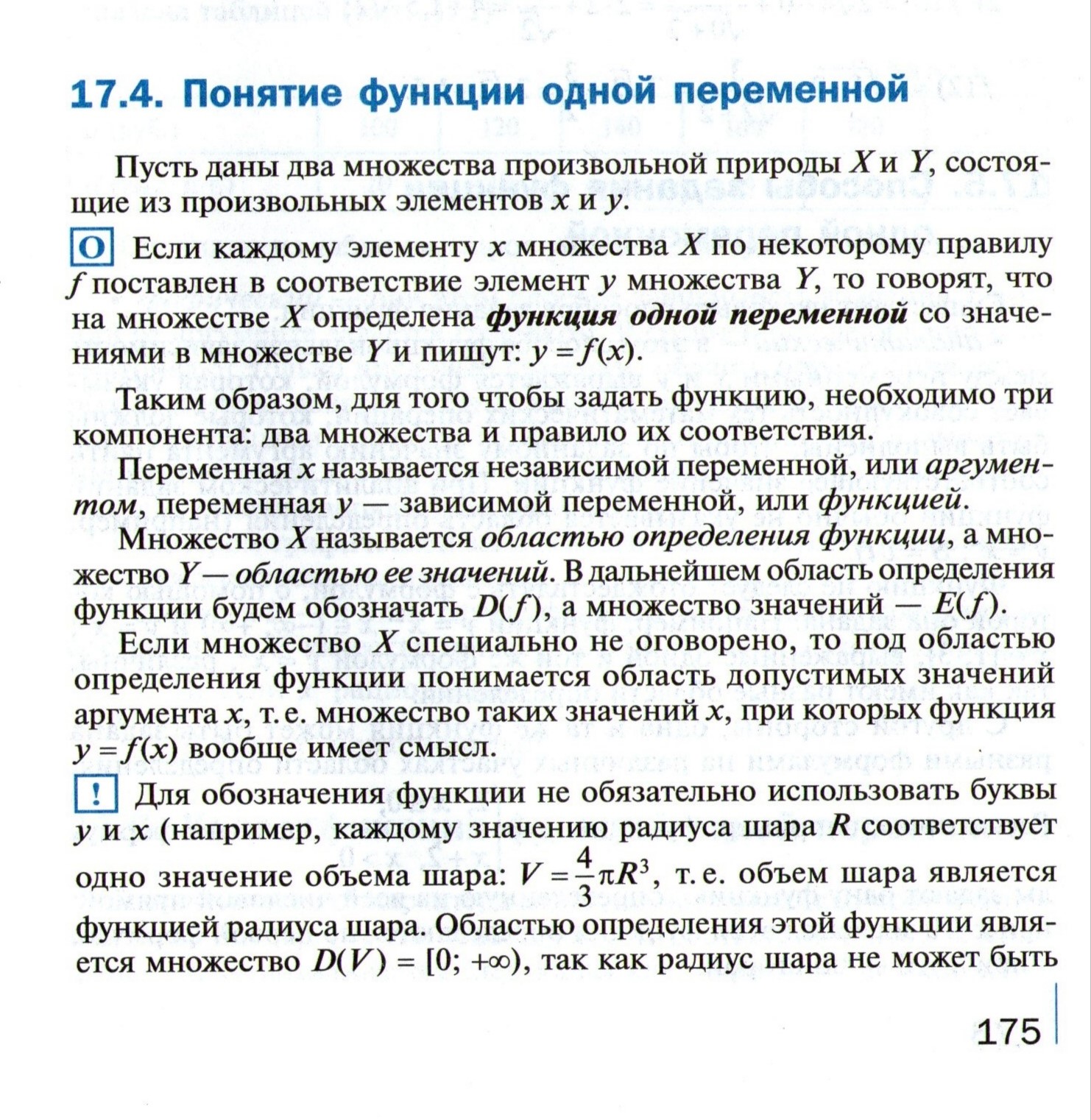 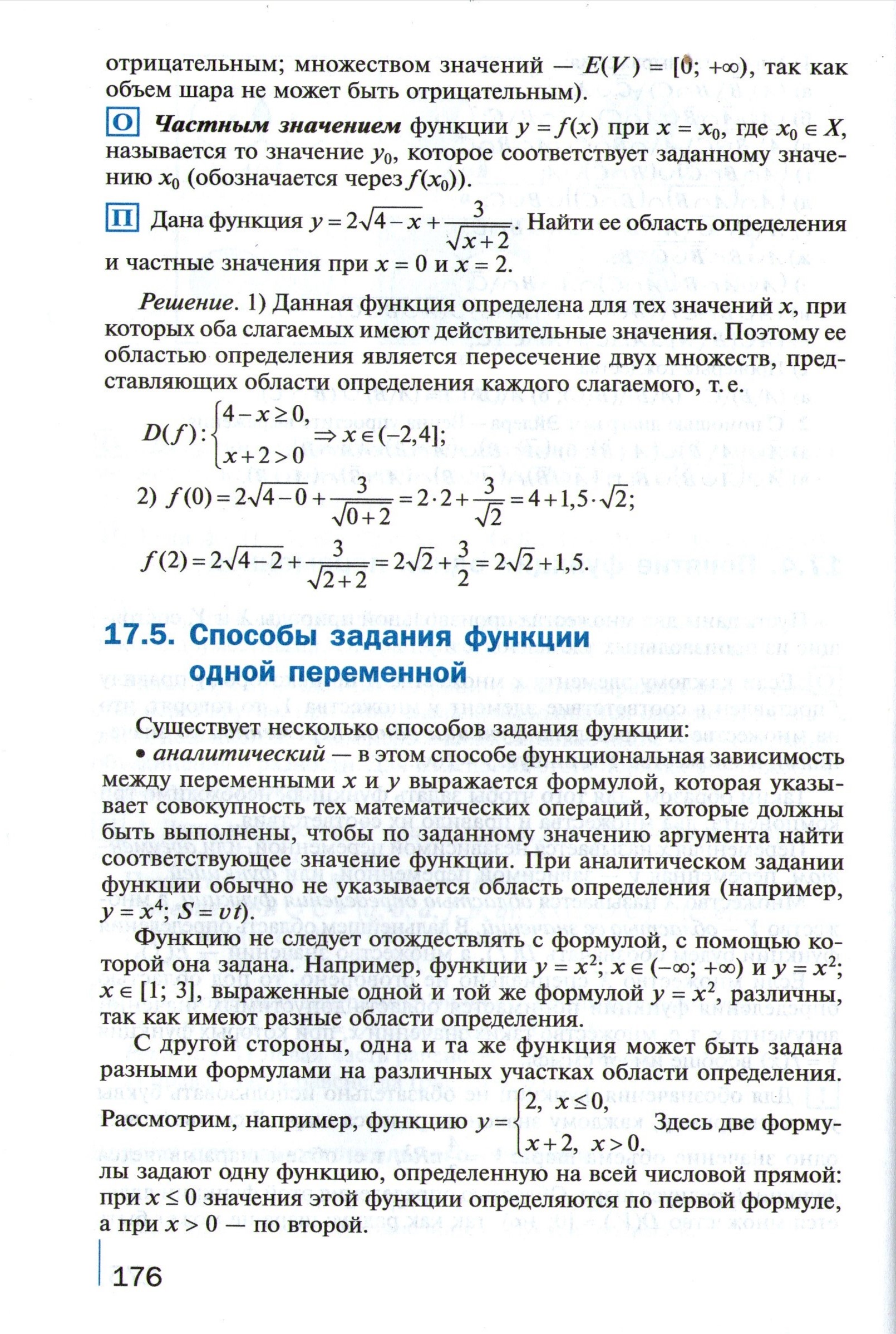 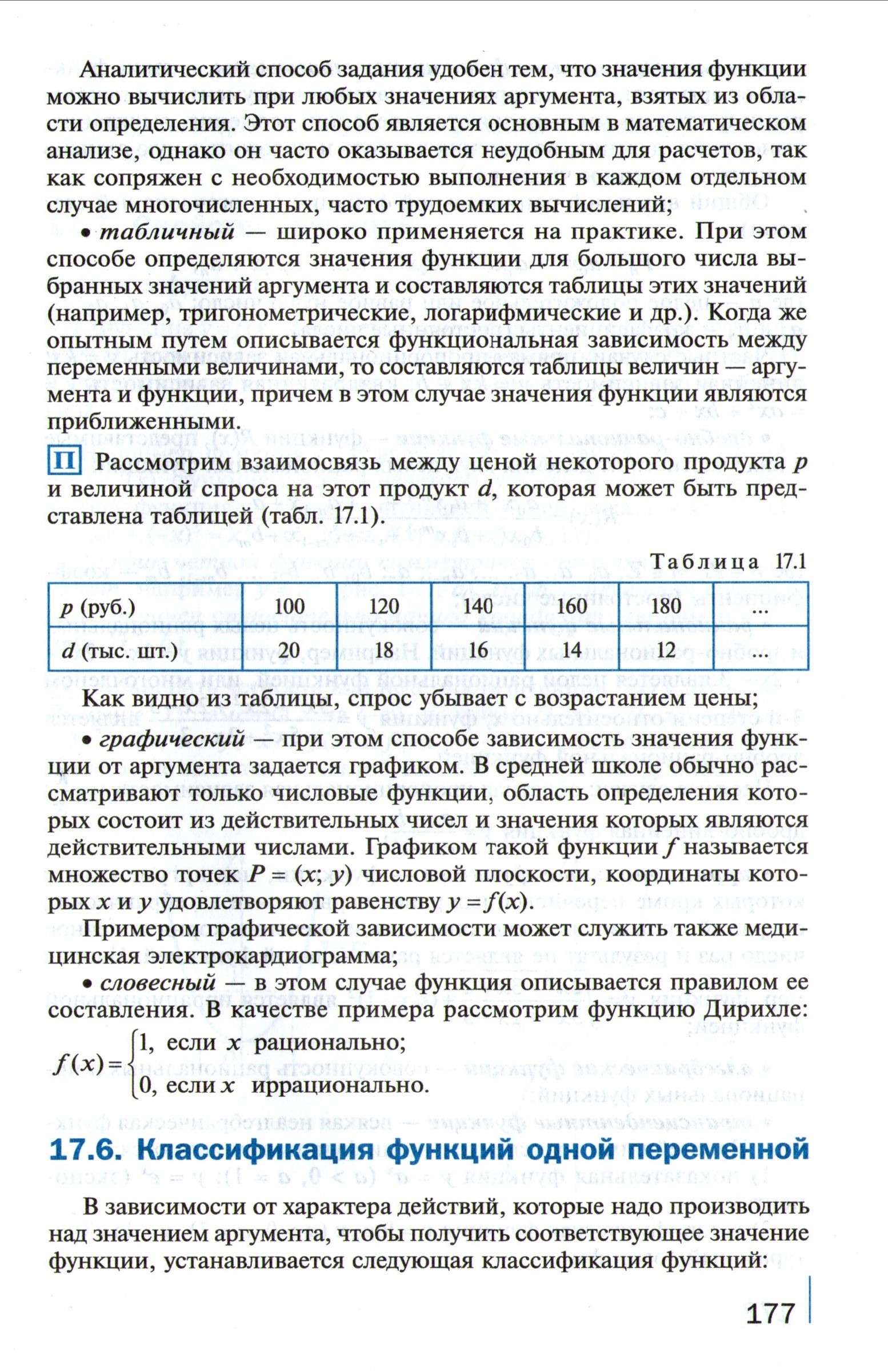 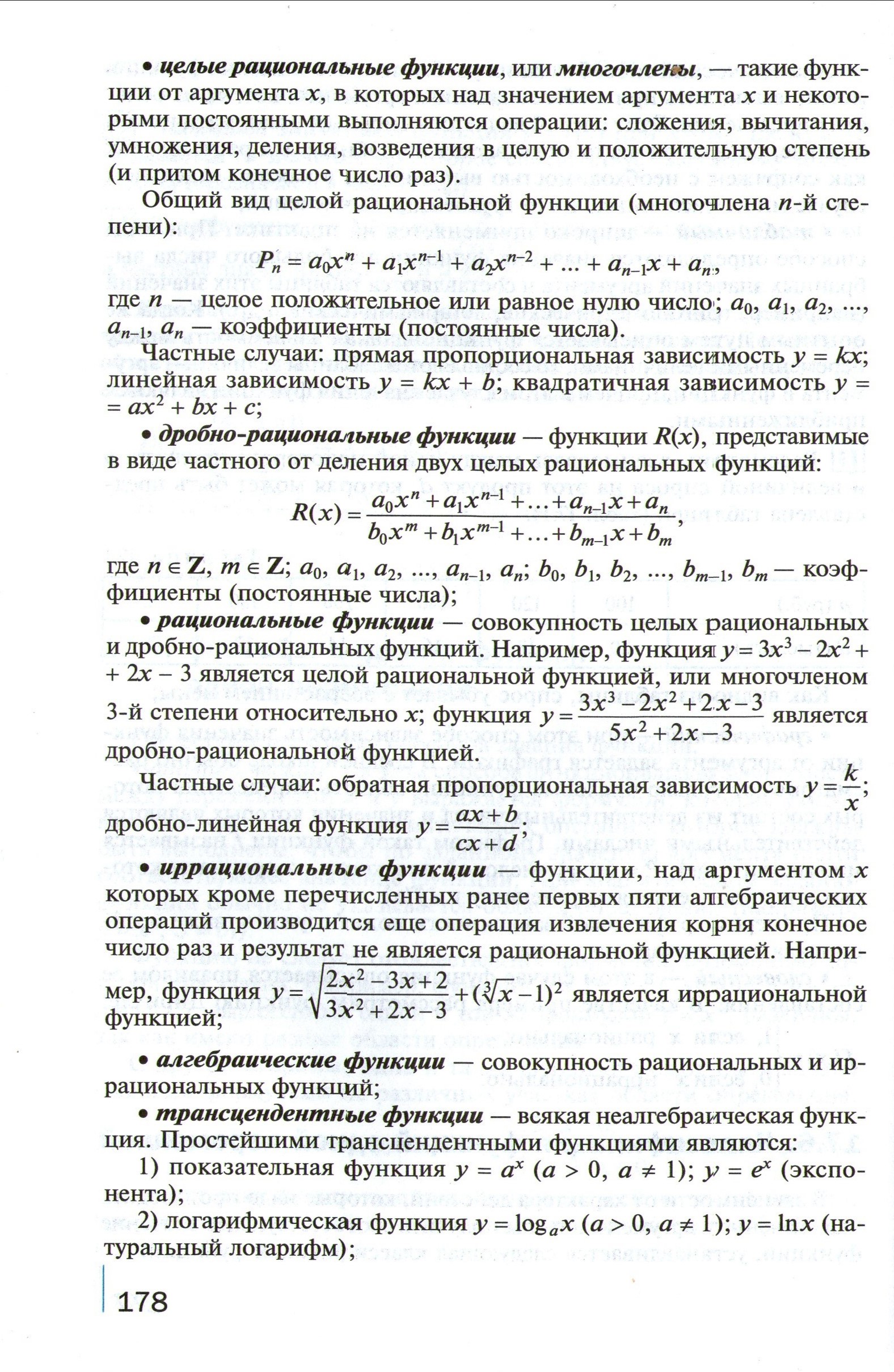 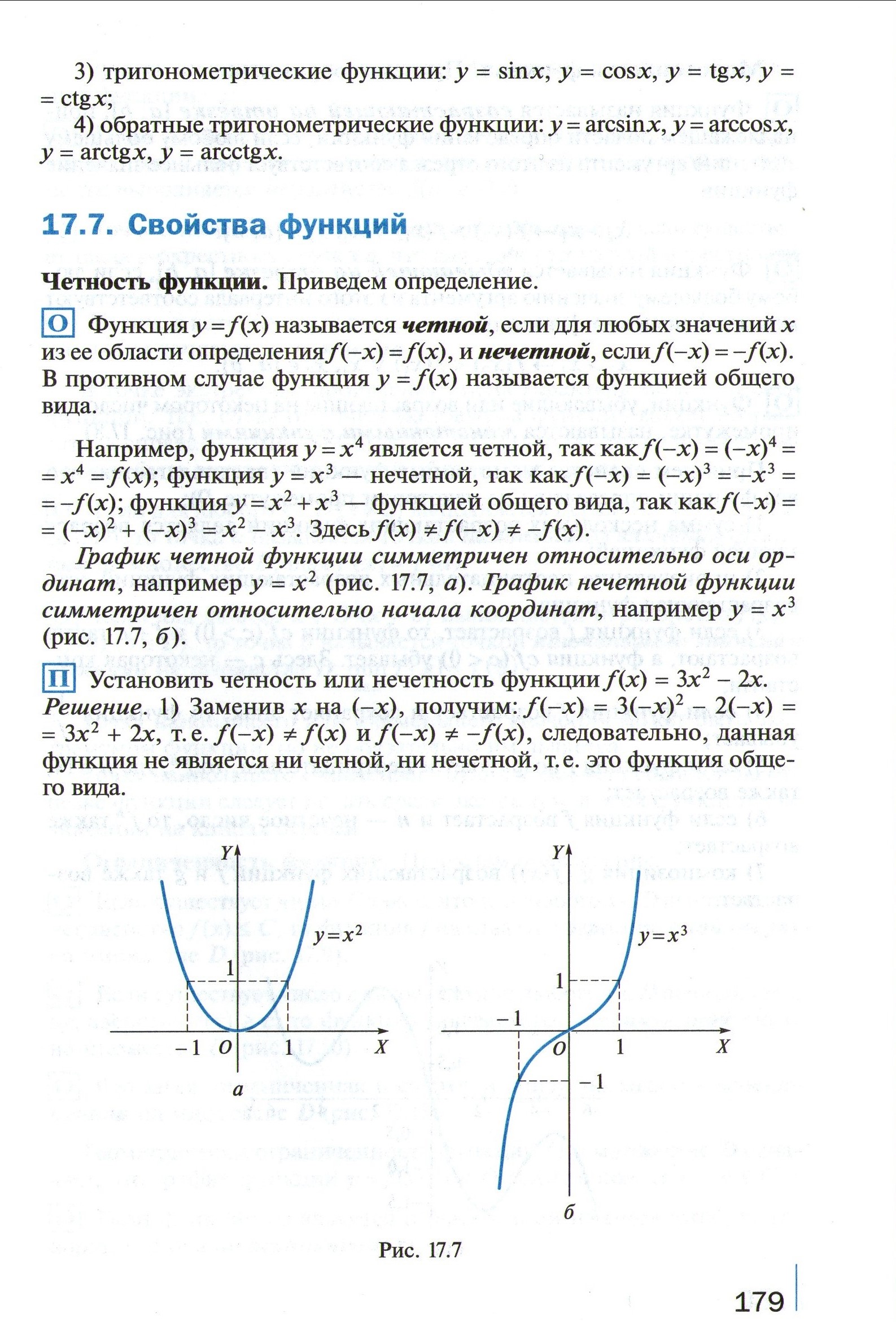 Повторение.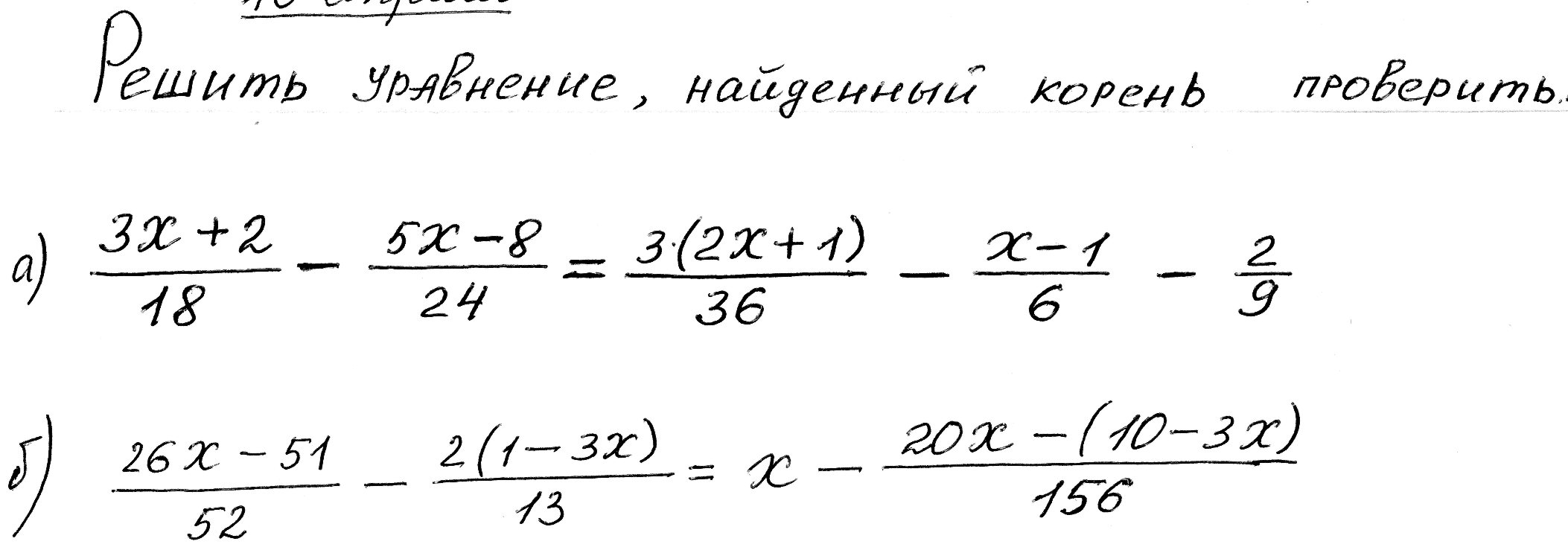 (оформить развёрнутое решение).Разработал:Преподаватель математики 				М.В.Горовая
